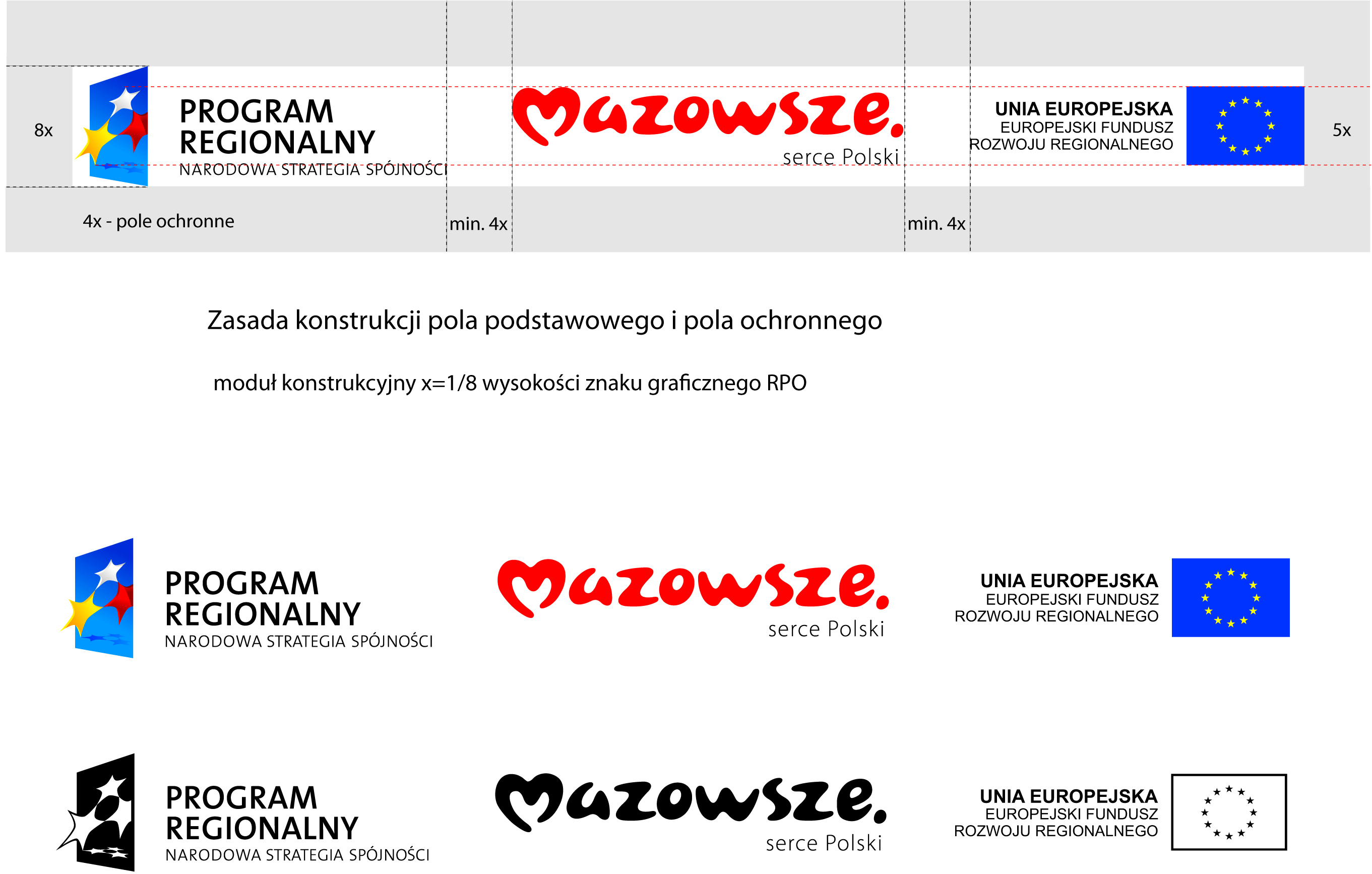 Załącznik do uchwały nr 13/11 Komitetu Monitorującego Regionalny Program Operacyjny Województwa Mazowieckiego 2007-2013 z dnia 4 listopada  2011 r.  Kryteria wyboru finansowanych operacji
w ramach Regionalnego Programu Operacyjnego Województwa Mazowieckiego 2007-2013 Listopad 2011 r. WstępKryteria wyboru operacji finansowanych służą weryfikacji projektów złożonych 
w poszczególnych Działaniach Regionalnego Programu Operacyjnego na kolejnych szczeblach oceny formalnej, strategicznej, merytorycznej i wykonalności.  I. System oceny i wyboru projektów aplikujących o dofinansowanie w ramach Regionalnego Programu Operacyjnego Województwa Mazowieckiego 2007-2013 Tryby wyboru projektów oraz rodzaje konkursów dla poszczególnych działań są wskazane 
w opisach działań w Szczegółowym Opisie Priorytetów Regionalnego Programu Operacyjnego Województwa Mazowieckiego 2007-2013. System wyboru projektów w ramach RPO WM przewiduje następujące tryby dokonywania wyboru projektów:tryb konkursowy zamknięty z preselekcją,tryb konkursowy zamknięty bez preselekcji,tryb konkursowy otwarty bez preselekcji,tryb indywidualny, tryb systemowy (projekty pomocy technicznej),tryb wyboru projektów w ramach Inicjatywy JESSICA.Ocena projektów odbywa się w oparciu o kryteria wyboru określone w załączniku nr 5 Uszczegółowienia RPO WM 2007-2013. Ocena formalnaOceny formalnej dokonują pracownicy Mazowieckiej Jednostki Wdrażania Programów Unijnych (Jednostki). Ocena formalna jest oceną „0/1”, co oznacza, że niespełnienie któregokolwiek z wymaganych kryteriów formalnych wyklucza projekt z dalszej oceny.  Ocena strategiczna (ocena punktowa) – projekt oceniają dwaj losowo wybrani  pracownicy Mazowieckiego Biura Planowania Regionalnego. Wniosek może otrzymać do 35 punktów. Ocena merytoryczna w skład której wchodzi ocena horyzontalna i szczegółowa ocena merytorycznakryteria merytoryczne horyzontalne – kryteria wspólne dla wszystkich działań - projekt może otrzymać do 10 punktówkryteria szczegółowe (ocena punktowa) – projekt może otrzymać do 60 punktów, w zależności od wybranego działania.Ocena wykonalności (ocena 0/1) – ocena ta ma potwierdzić, że projekty są wykonalne pod względem technicznym, technologicznym, ekonomicznym i finansowym. Pod kątem kryteriów merytorycznych horyzontalnych, szczegółowych i wykonalności: projekt oceniają dwaj losowo wybrani członkowie KK – asesorzy.  Ocena bieżących potrzeb (ocena punktowa) – punkty przyznaje Zarząd Województwa Mazowieckiego. Projekt może otrzymać do 5 punktów. Ocena bieżących potrzeb może podwyższyć sumaryczną liczbę punktów, jaka została przyznana projektowi w ramach  kryteriów merytorycznych horyzontalnych i szczegółowych oraz strategicznych.  .Szczegółowy opis oceny przeprowadzanej przez Komisję Konkursową zawiera Regulamin Komisji Konkursowych oceniających wnioski złożone w ramach Regionalnego Programu Operacyjnego Województwa Mazowieckiego 2007-2013 (RPO WM).Każdy projekt jest oceniany przez minimum 4 osoby losowo wybrane przez Przewodniczącego, spośród członków Komisji Konkursowej. Końcowa ocena punktowa projektu stanowi średnią arytmetyczną ocen (łącznie strategicznej i merytorycznej) dokonanych przez ww. osoby.Po zakończeniu całkowitej oceny strategicznej, merytorycznej wszystkich Wniosków o dofinansowanie projektów, powstaje lista projektów uszeregowanych pod względem liczby otrzymanych punktów. Listę tworzą projekty, które uzyskały min. 60% maksymalnej liczby punktów możliwych do zdobycia w danym działaniu, które pozytywnie przeszły ocenę wykonalności. Następnie lista jest przekazywana na posiedzenie Zarządu Województwa.Wybór  wniosków o dofinansowanie projektówPo zakończeniu wszystkich etapów oceny, na podstawie list rankingowych Zarząd Województwa wybiera projekty do dofinansowania.W uzasadnionych przypadkach Zarząd Województwa może przyznawać dodatkowe punkty w ramach Kryterium bieżących potrzeb.Zarząd Województwa zatwierdza uchwałą projekty do dofinansowania. Zarząd Województwa w przypadku wyczerpania się alokacji środków lub w oparciu o opinie z oceny wykonalności, po negocjacjach może obniżyć poziom dofinansowania projektów.Tryb wyboru projektów w ramach Inicjatywy JESSICAZgodnie z art. 44 Rozporządzenia Rady (WE) 1083/2006, realizacja Inicjatywy JESSICA polegać będzie na utworzeniu Funduszu Powierniczego. Menadżer Funduszu Powierniczego alokować będzie środki w sposób zwrotny w instrumenty inżynierii finansowej, o którym mowa w art. 44 Rozporządzenia Rady (WE) 1083/2006  tj. w Fundusz Rozwoju Obszarów Miejskich. Wybrany w drodze naboru ogłoszonego przez Menadżera Funduszu Powierniczego, Fundusz Rozwoju Obszarów Miejskich ogłosi nabór na projekty miejskie, którym przekazywać będzie wsparcie za pomocą zwrotnych instrumentów inżynierii finansowej.Załącznik nr 5. Kryteria wyboru finansowanych operacji   Kryteria formalne (wspólne dla wszystkich działań, z wyjątkiem Priorytetu VIII Pomoc techniczna oraz schematu JESSICA realizowanego w ramach działań: 1.6 „Wspieranie powiązań kooperacyjnych o znaczeniu regionalnym”, 4.3 „Ochrona powietrza, energetyka” 5.2 „Rewitalizacja miast”).Tabela nr 1.Tabela nr 2. Kryteria dotyczące dokumentów środowiskowychKryteria strategiczne (wspólne dla wszystkich działań, z wyjątkiem Priorytetu VIII Pomoc techniczna oraz schematu JESSICA realizowanego w ramach działań: 1.6 „Wspieranie powiązań kooperacyjnych o znaczeniu regionalnym”, 4.3 „Ochrona powietrza, energetyka” 5.2 „Rewitalizacja miast”)Kryterium bieżących potrzeb* * Użycie tego kryterium przez Zarząd Województwa, będzie za każdym razem odpowiednio uzasadnione.Kryteria merytoryczne horyzontalne (wspólne dla wszystkich działań, z wyjątkiem Priorytetu VIII Pomoc techniczna oraz schematu JESSICA realizowanego w ramach działań: 1.6 „Wspieranie powiązań kooperacyjnych o znaczeniu regionalnym”, 4.3 „Ochrona powietrza, energetyka” 5.2 „Rewitalizacja miast”).Kryteria szczegółowe dla działań RPO WMDziałanie 1.1 Wzmocnienie sektora badawczo – rozwojowegoKryteria szczegółowe (punktowe)Działanie 1.2 Budowa sieci współpracy nauka – gospodarkaDodatkowe kryteria wykonalności.Kryteria szczegółowe (punktowe)Działanie 1.3 Kompleksowe przygotowanie terenów pod działalność gospodarcząKryteria szczegółowe (punktowe)Działanie 1.4 Wzmocnienie instytucji otoczenia biznesuKryteria szczegółowe (punktowe)Dotyczą Instytucji Otoczenia Biznesu, z wyjątkiem funduszy pożyczkowych i poręczeniowychKryteria szczegółowe (punktowe)Dotyczą funduszy pożyczkowych.Kryteria szczegółowe (punktowe)Dotyczą funduszy poręczeniowych Działanie 1.5 Rozwój przedsiębiorczościKryteria szczegółowe (punktowe)Działanie 1.6 Wspieranie powiązań kooperacyjnych o znaczeniu regionalnym (z wyjątkiem schematu JESSICA)Dodatkowe kryteria formalne Kryteria szczegółowe (punktowe)Działanie 1.7 Promocja gospodarczaKryteria szczegółowe (punktowe)Dotyczą wyłącznie przedsiębiorcówKryteria szczegółowe (punktowe)Dotyczą jednostek samorządu terytorialnego, ich związków i stowarzyszeń; instytucji regionalnych wspierających promocję regionu; organizacji pozarządowych działających na rzecz przedsiębiorców; podmiotów, które wykonują usługi publiczne na zlecenie jednostek samorządu terytorialnego, w których większość udziałów lub akcji posiada samorząd terytorialny.Działanie 1.8 Wsparcie dla przedsiębiorstw w zakresie wdrażania najlepszych dostępnych technik (BAT)Dodatkowe kryteria formalne Kryteria szczegółowe (punktowe)Działanie 2.1. Przeciwdziałanie wykluczeniu informacyjnemu.Kryteria szczegółowe (punktowe)Schemat nr 1. Dotyczy projektów obejmujących budowę sieci Internetu szerokopasmowego.Schemat nr 2. – dotyczy projektów nie obejmujących budowę sieci Internetu szerokopasmowego, tworzenia hot-spotów oraz systemów informacji przestrzennej. Kryteria szczegółowe (punktowe)Działanie 2.2 Rozwój e - usług.Kryteria szczegółowe (punktowe)Kryteria szczegółowe (punktowe)Działanie 2.3 Technologie komunikacyjne i informacyjne dla MSP.Kryteria szczegółowe (punktowe)Działanie 3.1. Infrastruktura drogowaKryteria szczegółowe (punktowe)Działanie 3.2. Regionalny transport publicznyKryteria szczegółowe (punktowe)Działanie 3.3. Lotniska i infrastruktura lotniczaKryteria szczegółowe (punktowe)Działanie 4.1. Gospodarka wodno-ściekowa.Dodatkowe kryteria formalne Kryteria szczegółowe (punktowe)Działanie 4.2. Ochrona powierzchni ziemi.Kryteria szczegółowe (punktowe) dla projektów dotyczących gospodarki odpadami:Kryteria szczegółowe (punktowe) dla projektów dotyczących rekultywacji:Działanie 4.3. Ochrona powietrza, energetyka (z wyjątkiem schematu JESSICA).Kryteria szczegółowe (punktowe)Schemat I - Odnawialne źródła energii i kogeneracja Schemat  II – Termomodernizacja budynków użyteczności publicznej Działanie 4.4. Ochrona przyrody, zagrożenia, systemy monitoringu.Kryteria szczegółowe (punktowe) dla projektów dotyczących ochrony przyrody i kształtowania postaw ekologicznych:Kryteria (punktowe) dla projektów dotyczących ochrony przeciwpowodziowej, zagrożeń środowiska i monitoringu jego stanu:Dodatkowe kryteria formalne Kryteria szczegółowe (punktowe) dla projektów dotyczących ochrony przeciwpowodziowej, zagrożeń środowiska i monitoringu jego stanu:Działanie 5.1. Transport miejskiKryteria szczegółowe (punktowe)Działanie 5.2. Rewitalizacja miast (z wyjątkiem schematu JESSICA).Dodatkowe kryteria formalne Kryteria szczegółowe (punktowe)Działanie 6.1. KulturaKryteria szczegółowe (punktowe)Działanie 6.2. TurystykaKryteria szczegółowe (punktowe)Działanie 7.1. Infrastruktura służąca ochronie zdrowia i życiaDodatkowe kryteria formalne Kryteria szczegółowe (punktowe)Podstawowa opieka zdrowotnaPrzychodnie specjalistyczne i szpitaleDziałanie 7.2. - Infrastruktura służąca edukacjiKryteria szczegółowe (punktowe)Przedszkola, szkoły i inne placówki edukacyjne oprócz szkół wyższych Szkoły wyższe podlegające ustawie z dnia 27 lipca 2005 r. Prawo o szkolnictwie wyższym Działanie 7.3. Infrastruktura służąca pomocy społecznej.Dodatkowe kryteria formalne:Kryteria szczegółowe (punktowe)Kryteria wykonalności  (z wyjątkiem projektów dokapitalizowania funduszy pożyczkowych i poręczeniowych oraz schematu JESSICA realizowanego w ramach działań: 1.6 „Wspieranie powiązań kooperacyjnych o znaczeniu regionalnym”, 4.3 „Ochrona powietrza, energetyka”, 5.2 „Rewitalizacja miast”) (0/1) Kryteria wykonalności dla projektów dokapitalizowania funduszy pożyczkowych i poręczeniowych (0/1)Pomoc Techniczna – kryteria wyboruKryteria formalne Kryteria merytoryczneL.p.KryteriumOpis kryteriumŹródło informacjiPunktacja1.Wniosek o dofinansowanie projektu złożony                  we właściwej instytucjiWniosek powinien być adresowany do RPO WM i zostać złożony w Jednostce.Wniosek o dofinansowanie projektu0/12.Wniosek o dofinansowanie projektu złożony                    w określonym terminieTermin składania wniosków, w przypadku projektów konkursowych podany jestw ogłoszeniu o naborze wniosków. Termin składania wniosków dla projektu indywidualnego zawarty jest w pre-umowie. Termin składania uzupełnienia wniosków zawarty jest w SZOP RPO WM i/lub Regulaminie KonkursuWniosek o dofinansowanie projektu lub pre-umowa0/13.Wniosek o dofinansowanie projektu sporządzony             na obowiązującym formularzuWniosek o dofinansowanie projektu sporządzony przy użyciu Generatora Wniosku dostępnego na stronach internetowych, obowiązującego dla danego działania.Wniosek o dofinansowanie projektu0/14.Wniosek o dofinansowanie projektu wypełniony                      w języku polskimInformacje w treści wniosku spełniają wymogi ustawy z dnia 7 października1999 r. o języku polskim.Wniosek o dofinansowanie projektu0/15.Wnioskodawca uprawniony do składania wnioskuKategoria beneficjenta jest zgodna z listą beneficjentów dla danego działania, określoną w SZOP RPO WM i/lub Regulaminie KonkursuWniosek o dofinansowanie projektu0/16.Zgodność z Działaniem opisanym                                            w Uszczegółowieniu RPO WM:Aby kryterium było ocenione pozytywnie wszystkie poniżej określone elementy muszązostać spełnione:zgodność z celami Działaniazgodność rodzaju projektu z zakresem działaniazgodność z kategoriami interwencjizachowanie pułapu maksymalnego dofinansowania,poprawność ustalenia poziomu dofinansowania z uwzględnieniem przepisów w zakresie pomocy publicznej, zapewniony minimalny wkład własny beneficjenta,spełnienie warunków minimalnej / maksymalnej wartości projektu,miejsce realizacji projektu zgodne z opisem działaniaWniosek o dofinansowanie projektu0/17.Zgodność z prawodawstwem krajowym i unijnym               w zakresie Pomocy publicznejW przypadkach, gdy projekt podlega pomocy publicznej beneficjent zapewnił stosowanie prawa krajowego i unijnego dot. pomocy publicznejWniosek o dofinansowanie projektu oraz załączniki0/18.Zgodność dokumentacji środowiskowej                             z obowiązującymi przepisami krajowymi i unijnymi w zakresie ochrony środowiskaDla weryfikacji tego kryterium opracowano szczegółowe kryteria, zawarte w tabeli nr 2. Wniosek o dofinansowanie projektu oraz załączniki0/19.Kompletność złożonego Wniosku o dofinansowanie projektu i załączników.Aby kryterium było ocenione pozytywnie wszystkie poniżej określone elementy muszązostać spełnione:wymagana liczba egzemplarzy wniosku                 i załącznikówwszystkie wymagane pola we wniosku zostały wypełnione,wniosek zawiera poprawne wyliczenia arytmetyczne,sumy kontrolne wersji papierowej                        i elektronicznej są tożsame,wniosek i załączniki podpisane/ parafowane / potwierdzone za zgodność z oryginałem,wniosek opatrzony pieczęcią wnioskodawcy,wniosek jest podpisany przez osobę upoważnioną,spójność wykazu załączników do wniosku                  i przedłożonych załączników (kompletność załączników zgodnie z listą określoną                   we wniosku o dofinansowanie projektu, właściwej pre-umowie, Regulaminie Konkursu),załączniki do wniosku są aktualne,Wniosek o dofinansowanie projektu0/110.Zgodność z Regulaminem konkursu lub listą IWIPK i zgłoszeniem do IWIPKKryterium będzie oceniać zgodność Wniosku z Regulaminem konkursu i/lub Wytycznymi dot. Projektów kluczowych, listą IWIPK przyjętą przez Zarząd Województwa Mazowieckiego, zakresem przedmiotowym i podmiotowym przedstawionym 
w zgłoszeniu do IWIPK.Wniosek o dofinansowanie projektu0/111.Właściwy okres realizacji projektuOkres realizacji projektu zgodny z zasadami dla okresu 2007-2013 (tj. do 31 grudnia 2015 r.) i/lub Regulaminem Konkursu.Wniosek o dofinansowanie projektu0/112.Kwalifikowalność wydatków Sprawdzana jest potencjalna kwalifikowalność wydatków planowanych do poniesienia                  na podstawie informacji zawartych we wniosku            o dofinansowanie (montaż finansowy), czyli poprawność przypisania wydatków                         do wydatków kwalifikowalnych zgodnie z „Zasadami kwalifikowania wydatków w ramach Regionalnego Programu Operacyjnego Województwa Mazowieckiego 2007 – 2013”Wniosek o dofinansowanie projektu0/113.Zgodność z polityką równych szansKryterium ma sprawdzić, czy beneficjent oświadczył zgodność projektu z polityką równych szans.Wniosek o dofinansowanie projektu0/114.Zgodność z polityką zatrudnieniaKryterium ma sprawdzić, czy beneficjent oświadczył, że projekt jest zgodny                        ze wspólnotową polityką zatrudnienia (jeśli dotyczy)Wniosek o dofinansowanie projektu0/115.Rozwój społeczeństwa informacyjnegoKryterium ma sprawdzić, czy beneficjent oświadczył, że projekt jest zgodny                        ze wspólnotową polityką rozwoju społeczeństwa informacyjnego (jeśli dotyczy)Wniosek o dofinansowanie projektu0/116.Zgodność zamówień publicznych z prawem wspólnotowym Kryterium ma sprawdzić, czy beneficjent oświadczył zgodność projektu z przepisami dot. zamówień publicznych, zgodnie z Dyrektywą 2004/18/ECWniosek o dofinansowanie projektu0/117.Oszczędność energiiKryterium ma sprawdzić, czy beneficjent oświadczył, że podejmie/podjął kroki/działania zapewniające oszczędność energii w projektach związanych z infrastrukturą. W przypadku innych projektów kryterium nie będzie weryfikowane.Wniosek o dofinansowanie projektu0/118.Spójność danych finansowych i rzeczowych w ujęciu czasowymKryterium pozwoli zweryfikować spójność danych określających lata realizacji projektu, założenia finansowe w okresie realizacji projektu.Wniosek o dofinansowanie projektu0/119.Właściwy dobór wskaźnikówKryterium pozwoli zweryfikować prawidłowe określenie wskaźników realizacji projektu (czas, jednostki miary, źródło pozyskania danych)Wniosek o dofinansowanie projektu0/1KryteriumKryteriumOpisŹródło informacji Kto sprawdzaOcenaCzy projekt podlega procedurze w zakresie OOŚ Tak/nieTakCzy przedłożone zostały wszystkie wymagane załączniki w zakresie OOŚPrzedsięwzięcia podlegające procedurze OOŚ wymagają przedłożenia wszystkich wymaganych załączników i dokumentacji  dotyczących OOŚ  (zgodnie z listą załączników do konkursu). Zaświadczenie organu odpowiedzialnego za monitorowanie obszarów Natura 2000 (w przypadku, gdy przedsięwzięcie nie  wywrze istotnego wpływu na obszar Natura 2000, a więc  nie zostało uznane za konieczne przeprowadzenie oceny, o której mowa w art. 6 ust. 3 Dyrektywy 92/43/EWG),Formularz do wniosku o dofinansowanie w zakresie OOŚ, Zaświadczenie organu odpowiedzialnego za monitorowanie obszarów Natura 2000 dokumentacja środowiskowaGrupa OOŚ0/1Czy projekt podlega procedurze w zakresie OOŚ Tak/nieTakCzy załączniki są wypełnione w sposób poprawny Kompletność wypełnienia poszczególnych punktów w Formularzu do wniosku o dofinansowanie w zakresie OOŚ. Treść Formularza do wniosku o dofinansowanie w zakresie OOŚ oraz Zaświadczenia organu odpowiedzialnego za monitorowanie obszarów Natura 2000 musi być zgodna z informacjami zawartymi we wniosku (część E.3.1, E3.2), dokumentacji środowiskowej oraz postanowieniem uzgadniającym decyzję budowlaną lub z tą decyzją.Grupa OOŚ0/1Czy projekt podlega procedurze w zakresie OOŚ Tak/nieTakCzy procedura OOŚ została przeprowadzona poprawnieZgodność z Dyrektywami OOŚ, Siedliskową i Ptasią oraz przepisami krajowymi w zakresie OOŚ (decyzja o środowiskowych uwarunkowaniach, postanowienia organów w przedmiocie konieczności sporządzenia raportu OOŚ, streszczenie raportu OOŚ w języku niespecjalistycznym, itp.) dokumentacja środowiskowa Grupa OOŚ0/1Czy projekt podlega procedurze w zakresie OOŚ Tak/nieNieWniosek nie podlega dalszej weryfikacji w ramach poprawności procedury OOŚ i jest kierowany do dalszej ocenyPrzedsięwzięcia nie podlegające procedurze OOŚ wymagają przedłożenia Formularza do wniosku o dofinansowanie w zakresie OOŚ wypełnianego (w sposób prawidłowy)w ograniczonym zakresie.Zaświadczenie organu odpowiedzialnego za monitorowanie obszarów Natura 2000 jest wymagane w przypadku realizacji przedsięwzięć infrastrukturalnych.Formularz do wniosku o dofinansowanie w zakresie OOŚ Zaświadczenie organu odpowiedzialnego za monitorowanie obszarów Natura 2000 (jeśli dotyczy)Grupa OOŚ0/1L.p.KryteriumOpis kryteriumŹródło informacjiPunktacjaMaksymalna liczba punktów1.Zgodność z kierunkami rozwoju województwaProjekty będą oceniane pod kątem zgodności z zapisami Strategii Rozwoju Województwa                         i wojewódzkich dokumentów sektorowych (w tym z Planem Zagospodarowania Przestrzennego). Preferowane będą projekty, które   w największym stopniu są zgodne z ustaleniami tych dokumentów.Wniosek o dofinansowanie projektuStopień zgodności              ze Strategią Rozwoju Województwa(max. 10 punktów)Zgodność ramowa          z kierunkiem działania ujętym               w Strategii (0 lub 2 punkty)Wpisanie się wprost w kierunek działania Strategii(0 lub 6 punktów)Wpisanie się w więcej niż jeden kierunek działań strategicznych (0 lub 2 punkty)Stopień zgodności                 z wojewódzkimi dokumentami sektorowymi, w tym Planem Zagospodarowania(max. 5 punktów)Zgodność ramowa (0 lub 2 punkty)Wpisanie się wprost w ustalenia dokumentów sektorowych (0 lub 3 punkty)152.Wpływ projektu na konkurencyjność województwaOcenie podlega stopień przewagi proponowanych w projekcie rozwiązań w układzie przestrzennymWniosek o dofinansowanie projektuKonkurencyjność                 w układzie:ponad lokalnym (0 lub 2 punkty)regionalnym i krajowym – (0 lub 2 punkty)europejskim (0 lub 2 punkty)63.Stopień innowacyjnościOcenie podlega zakres nowych rozwiązań technologicznych, technicznych, organizacyjnych  i zarządczych zawartych    w projekcieWniosek o dofinansowanie projektuInnowacyjnośćtechnologiczna                  i techniczna (0 lub 3 punkty)organizacyjna                    i zarządcza (0 lub 1 punkt)44.Spójność regionuOcenie podlega stopień, w jakim projekt przyczynia się do wyrównywania różnic w aspekcie ekonomicznym, społecznym i przestrzennym (dostępność).Wniosek o dofinansowanie projektuSpójność w zakresie:ekonomicznym (0 lub 1 punkt)społecznym (0 lub 1 punkt)przestrzennym (0 lub2 punkty)45.Zasięg przestrzennego oddziaływania projektuOcenie podlega zasięg przestrzenny realizacji projektu.  Wniosek o dofinansowanie projektuprojekty lokalne (0 punktów)projekty ponad lokalne – powiatowe (1 punkt)projekty o zasięgu ponad powiatowym (3 punkty)36.Efekt synergiczny na inne sfery społeczno-gospodarcze niż przedmiot projektuOcena dotyczy wartości dodanej projektu. Efekty projektu powinny być możliwe do zastosowania              w dziedzinach innych niż przedmiot projektuWniosek o dofinansowanie projektubrak efektu (0 punktów)występowanie efektu (3 punkty)3RAZEMRAZEMRAZEMRAZEM35L.p.KryteriumOpis kryteriumŹródło informacjiPunktacjaMaksymalna liczba punktów1Kryterium bieżących potrzeb Kryterium bieżących potrzeb dla poszczególnych priorytetów RPO każdorazowo definiuje Zarząd Województwa, z możliwością jego zmiany w zależności od bieżącej sytuacji w województwie. Kryterium              to dotyczy bieżących determinant polityki regionalnej.0-5 punktów5RAZEMRAZEMRAZEMRAZEM5L.p.KryteriumOpis kryteriumŹródło informacjiPunktacjaMaksymalna liczba punktów1.Potrzeba realizacji projektuOcena projektu pod kątem zasadności jego realizacji. Analiza czy beneficjent w wyczerpujący sposób przedstawił problemy i szanse realizacji projektu oraz  wskazał sposoby ich rozwiązania w drodze realizacji przedsięwzięcia. Projekt powinien stanowić logiczną całość, a informacje zawarte we wniosku i pozostałych dokumentach powinny być spójne.Wniosek o dofinansowanie projektu (wraz z załącznikami)Projekt stanowi logiczną całość, a informacje zawarte we wniosku i pozostałych dokumentach są spójne – 1 pktWnioskodawca w wyczerpujący sposób przedstawił problemy i szanse realizacji projektu oraz  wskazał sposoby ich rozwiązania w drodze realizacji przedsięwzięcia, w szczególności przedstawił rzetelną i pełną analizę potrzeb na produkty/usługi będące skutkiem projektu oraz funkcjonowanie podmiotu w trakcie i po realizacji inwestycji – 2 pkt.Realizacja projektu jest zasadna – 2 pkt.W przeciwnym wypadku – 0 pkt.Punktacja jest sumowana wewnątrz kryterium .52.Komplementarność z innym projektem/ projektamiOcenie podlegać będzie komplementarność projektu z innymi zrealizowanymi lub realizowanymi projektami, rozumiana jako wzajemne uzupełnianie się lub dopełnianie projektów w celu zaspokojenia określonej potrzeby i/lub uzyskania synergii.(Synergia to współdziałanie różnych interwencji, skuteczniejsze niż suma ich oddzielnych działań; wzajemne wzmacnianie, potęgowanie się efektów interwencji.)Komplementarność przedmiotowa - występuje w przypadku ukierunkowania wsparcia na konkretną dziedzinę np. branżę, problem społeczno-gospodarczy. Komplementarność geograficzna - występuje w przypadku ukierunkowania wsparcia pochodzącego z różnych źródeł na te same tereny, bądź do tych samych środowisk. Należy zaznaczyć, że są to tereny rozumiane wężej niż teren danego województwa. Koncentracja wsparcia na tym samym terenie sama w sobie nie oznacza, że projekty są komplementarne. Projekty mają służyć temu samemu celowi: wzajemnie się uzupełniać w celu zaspokojenia określonej potrzeby. Komplementarność funkcjonalna – występuje w przypadku, gdy projekty wzajemnie dopełniają się: jeden projekt nie osiągnie celu nadrzędnego bez realizacji drugiego projektu. Osiągnięcie celów nadrzędnych projektów jest uzależnione od realizacji obu projektów. Np. wsparcie w ramach projektów jest ukierunkowane na konkretny proces np. społeczno-gospodarczy, tworzenie sieci itp. Przykład: komplementarność funkcjonalna w ZPORR w odniesieniu do projektów drogowych zdefiniowana została jako powiązanie projektu z projektami leżącymi w korytarzach transportowych na danym terenie.Przy ocenianiu komplementarności funkcjonalnej zakładamy, że projekt jest jakąś strategią osiągnięcia celu nadrzędnego tj. wybraniem rozwiązań mających poprawić sytuację, ale z reguły nie obejmuje wszystkich przyczyn składających się na główny problem (nadrzędny), drugi – komplementarny – projekt powinien być drugą dopełniającą strategią rozwiązania problemu. Np. samo zakupienie sprzętu komputerowego dla szkół nie spowoduje wzrostu umiejętności i stopnia wykorzystania ICT, żeby uzyskać ten cel konieczne mogą być także szkolenia z tego zakresu. I odwrotnie samo szkolenie, bez możliwości praktycznego wykorzystania umiejętności nie przyniesie założonego celu nadrzędnego.Komplementarność międzyfunduszowa – projekt jest komplementarny z projektem/projektami realizowanymi w ramach programu współfinansowanego z innego funduszu europejskiego np. z PO KL, SPO RZL (Europejski Fundusz Społeczny), POIiŚ (dotyczy działań współfinansowanych z Funduszu Spójności), PROW.               Wniosek o dofinansowanie projektu (wraz z załącznikami)Dokumenty potwierdzające deklarowaną we wniosku komplementarność (np. Plany Działań w ramach Programu Operacyjnego Kapitał Ludzki)Projekt jest komplementarny pod względem:przedmiotowym i/lub geograficznym - 1 punkt), funkcjonalnym - 2 punkty,międzyfunduszowym - 2 punkty, punktacja jest sumowana wewnątrz kryterium.Brak komplementarności lub brak wykazania komplementarności we wniosku o dofinansowanie – 0 punktów5RAZEMRAZEMRAZEMRAZEM10L.p.KryteriumOpis kryteriumŹródło informacjiPunktacjaMaksymalna liczba punktów1.Nawiązanie współpracy z innymi jednostkami naukowymi Ocena nawiązania przyszłej współpracy z innymi jednostkami naukowymi (szkołami wyższymi lub instytucjami badawczo – rozwojowymi) w wyniku realizacji projektu.Wniosek o dofinansowanie projektuNawiązanie współpracy z:z co najmniej 6 jednostkami naukowymi  (12 punktów).4-5 jednostkami naukowymi             (9 punktów);2-3 jednostkami naukowymi              (6 punktów);1 jednostką naukową                  (3 punkty).122.Nowoczesność proponowanych rozwiązań. Oceniana będzie nowoczesność zakupionej infrastruktury w skali instytucji naukowej, jak również jej bliższego i dalszego otoczenia. Wniosek o dofinansowanie projektuRozwiązanie jest nowe w skali dalszego otoczenia instytucji naukowej - co najmniej całego regionu (10 punktów).Rozwiązanie jest nowe w skali najbliższego otoczenia instytucji naukowej - co najmniej powiatu (8 punktów)Rozwiązanie jest nowe w skali instytucji naukowej  (4 punkty).103.Nawiązanie współpracy z potencjalnymi odbiorcami badań w wyniku realizacji projektu.Ocena wykorzystania w sferze gospodarczej wyników badań zrealizowanych dzięki zakupionej infrastrukturze B+R.                     Wniosek o dofinansowanie projektuNawiązanie współpracy z:1 odbiorcą (2 punkty);2-4 odbiorcami (6 punktów)5-6 odbiorcami (8 punktów)z co najmniej 7 odbiorcami            (10 punktów)104.Liczba utworzonych miejsc pracyKryterium oceniane będzie na podstawie wskaźnika rezultatu - liczba miejsc pracy utworzonych w związku z realizacją projektu. Wniosek o dofinansowanie projektu2 punkty za każde utworzone miejsce pracy (max. 10 punktów)Nie utworzono miejsc pracy    (0 punk   tów)105.Charakter planowanej współpraca w wyniku realizacji projektu.Ocena planowanej współpracy                    z zespołami badawczymi                             i przedsiębiorcami w wyniku realizacji projektu - zarówno w skali krajowej, jak i międzynarodowej.Wniosek o dofinansowanie projektuWspółpraca międzynarodowa (5 punktów)Współpraca krajowa                   (3 punkty)8RAZEMRAZEMRAZEMRAZEM50L.p.KryteriumOpis kryteriumŹródło informacjiPunktacja1.Możliwość i zasadność wdrożenia wyników badańWykorzystanie w sferze gospodarczej wyników projektów badawczo-rozwojowych jest możliwe i zasadne w przedsiębiorstwie wnioskodawcy.Ocena następować będzie w szczególności na podstawie przedstawianej przez wnioskodawcę analizy zapotrzebowania rynkowego, oceny sytuacji finansowej wnioskodawcy oraz prognoz finansowych.Wniosek o dofinansowanie projektu i załączniki do wniosku, wniosek o odstąpienie0/1L.p.KryteriumOpis kryteriumŹródło informacjiPunktacjaMaksymalna liczba punktów1.Współpraca instytucjonalna ze sferą B+RT.Oceniana będzie forma współpracy wnioskodawcy z jednostkami naukowymi przy realizacji części badawczej lub wdrożeniowej.Wniosek o dofinansowanie projektu i załączniki do wnioskuWspółpraca wnioskodawcy w formie konsorcjum –  8 punktów;Współpraca wnioskodawcy w formie klastra (funkcjonującego na podstawie umowy lub porozumienia), w skład którego wchodzi przynajmniej jedna jednostka naukowa – 6 pkt.Współpraca wnioskodawcy z jednostką naukową – 2 punkty;Brak współpracy lub brak danych- 0 punktów.Punktacja w ramach kryterium nie podlega sumowaniu. Jeśli jednak wnioskodawca, przy spełnieniu jednego z warunków określonych w tire 1-3, nawiąże dodatkowo współpracę z zagraniczną jednostką naukową - 2 pkt. 102.Innowacyjność proponowanych produktów/usług oferowanych dzięki realizacji inwestycji.Ocena innowacyjności proponowanych rozwiązań. Promowane będą projekty polegające na wprowadzeniu nowego lub udoskonaleniu istniejącego produktu/usługi z wykorzystaniem nowych technologii.Ocena ekspercka MJWPU, wniosek o dofinansowanie projektu i załączniki do wniosku.Efektem projektu będzie:wdrożenie przez wnioskodawcę technologii lub procesu stosowanego na świecie przez okres nie dłuższy niż 5 lat  – 6  punktów *;wdrożenie przez wnioskodawcę technologii lub procesu stosowanego w kraju przez okres nie dłuższy niż 5 lat – 4 punkty.w przypadku niespełnienia  przez wnioskodawcę warunków określonych w punkcie a) lub  b) – 0 punktów.*Punktacja nie jest sumowana z pkt. b).Dodatkowo, jeśli w wyniku realizacji projektu:powstanie nowy produkt/usługa, które różnić się będą znacząco swoimi cechami lub przeznaczeniem od produktów/usług dotychczas wytwarzanych przez firmę - 4 punkty .; nastąpi znaczące udoskonalenie istniejących produktów lub usług polegające na zmianach materiałów, komponentów oraz innych cech zapewniających lepsze funkcjonowanie tych produktów lub usług – 2 punkty pkt.; w przypadku niespełnienia  przez wnioskodawcę warunków określonych w punkcie a) lub  b)– 0 punktów.Punktacja w ramach pkt. 2 jest sumowana. Punktacja z pkt. 1 i 2 jest sumowana wewnątrz kryterium.123.Projekt realizowany w branży wysokich technologii lub średnio-wysokich technologii Promowane będą projekty realizowane w branży wysokich lub średnio-wysokich technologii (według klasyfikacji dziedzin przemysłu OECD). Wniosek o dofinansowanie projektu i załączniki do wnioskuProjekt realizowany w  branży:wysokich technologii – 4 punkty;średnio-wysokich technologii - 2 punkty;w przypadku projektów realizowanych w innych branżach – 0 pkt. 44.Rozwój działalności B+RT wewnątrz przedsiębiorstwa w związku z realizacją projektu.Premiowane będą projekty, w ramach których zostanie utworzona lub rozbudowana trwała komórka B+RT w strukturze wnioskodawcy.Wniosek o dofinansowanie projektu i załączniki do wniosku.Utworzenie w ramach projektu, trwałej komórki B+RT w strukturze wnioskodawcy –  8 punktów.Rozbudowa istniejącej komórki B+RT funkcjonującej w strukturze wnioskodawcy – 4 punktyW innym wypadku – 0 pkt.85.Liczba utworzonych etatów dla pracowników naukowych.Podstawą oceniania będzie wskaźnik rezultatu - liczba miejsc pracy utworzonych w związku z realizacją projektu. Kryterium promować będzie projekty przyczyniające się do wzrostu zatrudnienia pracowników naukowych.Wniosek o dofinansowanie projektu i załączniki do wniosku mikroprzedsiębiorstwa - 4 punkty  za każde jedno nowe miejsce pracy; małe przedsiębiorstwa - 2 punkty za każde jedno nowe miejsce pracy;średnie przedsiębiorstwa - 1 punkt  za każde jedno nowe miejsce pracy.w przypadku niespełnienia powyższych warunków lub braku danych – 0 punktów.W ramach kryterium można otrzymać maksymalnie 8 pkt.86.Trwałość nakładów na działalność badawczo-rozwojową.Promowane będą projekty, w wyniku których nastąpi utrzymanie nakładów na badania i rozwój w przedsiębiorstwie. Punktowane będzie utrzymanie nakładów na badania i rozwój w całym okresie trwałości projektu (w odniesieniu do prognozowanych kwot należy zastosować dyskontowanie w oparciu o wskaźnik dyskonta równy 5%). Wniosek o dofinansowanie projektu i załączniki do wniosku, biznes planWartość nakładów wnioskodawcy na prace badawczo rozwojowe w całym okresie trwałości projektu, mierzona w stosunku do wartości kosztów kwalifikowalnych części badawczej projektu:powyżej 20% - 8 punktów;powyżej 10% do 20% - 6 punktów;powyżej  7 do 10% - 4 punkty;powyżej 3% do 7% - 2 punkty;3% - 1 punkt;poniżej 3% lub brak informacji – 0 punktów.87.Otrzymane nagrody i wyróżnienia.Preferowane będą projekty przedsiębiorstw - laureatów konkursu Innowator Mazowsza. Wniosek o dofinansowanie projektu i załączniki do wnioskuWnioskodawca jest laureatem nagrody lub został wyróżniony  w konkursie Innowator Mazowsza w kategorii Młoda Innowacyjna Firma – 4 punkty;Wykorzystanie w projekcie rozwiązań autorstwa laureatów konkursu Innowator Mazowsza w kategorii Innowacyjny Młody Naukowiec (w tym – poprzez zlecenie prac badawczo – rozwojowych lub zatrudnienie) – 2 punkty;W przypadku niespełnienia powyższych warunków lub braku danych - 0 punktów.Punktacja nie jest sumowana wewnątrz kryterium.48.Doświadczenie wnioskodawcy w realizacji projektów celowychPromowane będą projekty przedsiębiorstw posiadających doświadczenie w realizacji projektów obejmujących  przeprowadzenie badań i wdrożenie otrzymanych wyników.Wniosek o dofinansowanie projektu i załączniki do wniosku, dokumenty potwierdzające realizację projektów badawczych przez wnioskodawcę.Wnioskodawca w okresie od 1 stycznia 2004 r. realizował projekty dofinansowane ze środków publicznych, obejmujące przeprowadzenie badań i wdrożenie ich wyników – 6 pkt.,Wnioskodawca w okresie od 1 stycznia 2004 r. realizował projekty dofinansowane ze  środków innych niż publiczne, obejmujące przeprowadzenie badań i wdrożenie ich wyników – 4 pkt.,Wnioskodawca w okresie od 1 stycznia 2004 r. realizował projekty badawcze nie zakończone wdrożeniem wyników – 2 pkt.,Wnioskodawca w okresie od 1 stycznia 2004 r. nie realizował ww. projektów lub brak informacji – 0 pkt.Punkty w ramach tire drugiego i trzeciego mogą być sumowane. 6RAZEMRAZEMRAZEMRAZEM60L.p.KryteriumOpis kryteriumŹródło informacjiPunktacjaMaksymalna liczba punktów1Kompleksowość projektuPreferowane będą projekty przygotowujące tereny inwestycyjne w sposób, jak najbardziej kompleksowy.Wniosek o dofinansowanie projektuZa każdy element po 3 punkty:kanalizacja;wodociąg;instalacja elektryczna;instalacja gazowa;połączenie z drogą główną;drogi wewnętrzne.182Lokalizacja projektu na terenie o zwiększonym bezrobociuPreferowane będą projekty realizujące przedsięwzięcia na terenach o zwiększonej stopie bezrobocia.GUSW powiatach, gdzie średnia stopa bezrobocia wynosi w roku poprzednim (rok poprzedzający rok złożenia wniosku): poniżej 100% średniej stopy bezrobocia na Mazowszu(2 punkty)od 100% do 120% średniej stopy bezrobocia na Mazowszu         (6 punktów)od 121% do 150% średniej stopy bezrobocia na Mazowszu          (9 punktów)powyżej 150% średniej stopy bezrobocia na Mazowszu        (12 punktów)123Nawiązanie współpracy z potencjalnymi inwestoramiOcena, czy beneficjent nawiązał współpracę z przyszłymi inwestorami w zakresie wykorzystania terenów przygotowanych pod działalność gospodarczą. Wniosek o dofinansowanie projektuNawiązanie współpracy z:1 inwestorem (2 punkty)2-4 inwestorami  (6 punktów)5-6 inwestorami (8 punktów)z co najmniej 7 inwestorami              (10 punktów)10RAZEMRAZEMRAZEMRAZEM40L.p.KryteriumOpis kryteriumŹródło informacjiPunktacjaMaksymalna liczba punktów1.Kompleksowość proponowanych usług.Oceniany będzie kompleksowość realizowanych projektów.Wniosek o dofinansowanie projektuRodzaje oferowanych usług:okołobiznesowe (2 punkty)szkoleniowe (2 punkty)informacyjne (3 punkty)doradcze (3 punkty)proinnowacyjne (4 punkty)finansowe (4 punkty)182.Partnerstwo w ramach realizacji projektu.Przedmiotem oceny będzie występowanie partnerstwa przy realizacji projektu. Promowana jest realizacja projektu przez większą liczbę podmiotów.Wniosek o dofinansowanie projektuRealizacja projektu przez:2 podmioty              (4 punkty);od 3 do 4 podmiotów             (6 punktów);Powyżej 5 podmiotów              (9 punktów).93.Wzrost procentowy liczby obsługiwanych podmiotów dzięki realizacji projektu.Preferowane będą wnioski przyczyniające się do znaczącego zwiększenia liczby obsługiwanych podmiotów.Wniosek o dofinansowanie projektuPowyżej 60%  (9 punktów)36-60%  (6 punktów)Do 35%  (3 punkty)94.Liczba udzielonych usług doradczych w roku poprzedzającym złożenie wniosku.Oceniany będzie potencjał wnioskodawcy w świadczeniu usług doradczych.Wniosek o dofinansowanie projektuponiżej 50 usług (2 punkty)51-200 usług (4 punkty)powyżej 200 usług (8 punktów)85.Wnioskodawca posiada odpowiedni potencjał organizacyjny, niezbędny do realizacji projektu.Preferowane będą projekty, których wnioskodawca będzie dysponował odpowiednim potencjałem organizacyjnym niezbędnym przy realizacji projektu (kadrę, pomieszczenia).Wniosek o dofinansowanie projektuTak (6 punktów)Nie (0 punktów)6RAZEMRAZEMRAZEMRAZEM50L.p.KryteriumOpis kryteriumŹródło informacjiPunktacjaMaksymalna liczba punktów1.Znajomość regionalnych uwarunkowań gospodarczych –stopień skoncentrowania oferty funduszu  w województwie mazowieckim.Kryterium preferuje fundusze, które w swojej działalności skupiają się na podmiotach z regionu Mazowsza. Oceniany będzie odsetek wartości pożyczek udzielonych na rzecz przedsiębiorców zarejestrowanych w województwie mazowieckim w stosunku do wartości pożyczek ogółem funduszu, wg danych za ostatni zamknięty rok obrotowy.Wniosek o dofinansowanie projektui załączniki do wniosku90% i powyżej - 6 punktówod 70% do poniżej 90% – 4 punktyod 50% do poniżej 70% – 2 punktyponiżej 50% - 0 punktów62.Doświadczenie funduszu w zakresie udzielania pożyczek dla sektora MSP.Fundusz powinien udokumentować dotychczasowe doświadczenie w zakresie prowadzonej działalności pożyczkowej.Wniosek o dofinansowanie projektui załączniki do wnioskuFundusz pożyczkowy ma charakter samofinansujący oraz udziela pożyczek dla sektora MŚP w sposób ciągły w ostatnich trzech latach obrotowych – 3 punkty.Prowadzenie działalności pożyczkowej przez fundusz  minimum 2 lata – 2 punkty.Wnioskodawca nie spełnia żadnego z powyższych wymagań – 0 punktów.33.Efektywność wykorzystania kapitału własnego przez fundusz pożyczkowy.Preferowani będą beneficjenci aktywnie wykorzystujący posiadane środki finansowe. Oceniana będzie wartość pożyczek udzielonych MSP w ostatnim zamkniętym roku obrotowym w stosunku do sumy wszystkich środków pieniężnych pozostających w dyspozycji funduszu (wg stanu na koniec ostatniego zamkniętego roku obrotowego).Wniosek o dofinansowanie projektui załączniki do wnioskuPunktacja:0,4 i więcej            -   5 punktów,od 0,35 do poniżej 0,4   -   4 punkty,od 0,3 do poniżej  0,35   -   3 punkty,od 0,25 do poniżej 0,3   -   2 punkty,od 0,20 do poniżej 0,25  -  1 punkt,poniżej 0,2 	  -   0 punktów.54.Aktywność funduszu we wspieraniu rozwoju przedsiębiorczości na obszarze Mazowsza.W ostatnim zamkniętym roku obrotowym oceniana będzie wartość pożyczek udzielonych nowozałożonym firmom z sektora MSP z terenu Mazowsza (które do dnia złożenia wniosku o pożyczkę działały krócej niż 12 miesięcy) w stosunku do wartości udzielonych pożyczek ogółem.Wniosek o dofinansowanie projektui załączniki do wnioskuPunktacja:25% i powyżej  –  8 punktów,Od 20% do poniżej 25% - 5 punktów,Od 15% do poniżej 20% – 3 punkty,Od 10% do poniżej 15% –  1 punkt,Poniżej 10% – 0 punktów.85.Skuteczność działania funduszu i zdolność powiększania kapitału.Preferowane będą wnioski funduszy wykazujących dodatni wynik finansowy netto, posiadających niskie wskaźniki strat oraz niskie wskaźniki kosztochłonności. (Wartość pożyczek utraconych przez fundusz rozumiana jest jako wartość kapitału pożyczek, których fundusz nie ma prawnych możliwości odzyskania).Wniosek o dofinansowanie projektui załączniki do wnioskuWartość pożyczek utraconych w stosunku do udzielonych w ostatnim zamkniętym roku obrotowym nie przekracza 2% - 2 punkty, w przeciwnym wypadku – 0 pkt.Stosunek kosztów działalności operacyjnej funduszu w ostatnim zamkniętym roku obrotowym do kapitału własnego, wg stanu na koniec roku obrotowego, nie przekracza 5% - 2 punkty, w przeciwnym wypadku – 0 pkt.Fundusz wykazuje dodatni wynik finansowy netto w ostatnim zamkniętym roku obrotowym – 2 pkt, w przeciwnym wypadku - 0 pkt.66.Dostosowanie oferty do istniejącego na Mazowszu zapotrzebowania  zgłaszanego przez przedsiębiorców.Ekspert oceni, w jakim stopniu proponowane instrumenty finansowe i sposób działania funduszu umożliwiają dotarcie z ofertą do szerokiego kręgu odbiorców na terenie województwa mazowieckiego. Ekspert uwzględni dostępność oferty (określoną przez wysokość opłat, prowizji i oprocentowania, ograniczenia terytorialne, istniejącą sieć dystrybucji) oraz trafność zidentyfikowanych potrzeb przedsiębiorców działających w regionie (w oparciu o dokonaną w projekcie analizę popytu i konkurencji).Wniosek o dofinansowanie projektui załączniki do wnioskuOcenie poddane zostaną:- Trafność przeprowadzonej analizy potrzeb przedsiębiorców i dostosowanie oferty:analiza pełna i odpowiadająca na problemy – 3 punkty,analiza niepełna lub nie w pełni odpowiadająca na problemy  – 2 punkty,brak odpowiedniej analizy – 0 punktów;- Wysokość planowanych opłat, prowizji i oprocentowania (w oparciu o analizę porównawczą wszystkich złożonych w konkursie wniosków):Najniższa – 2 punkty,Średnia – 1 punkt,Najwyższa – 0 punktów;- Występowanie ograniczeń podmiotowych lub terytorialnych (np. zawężenie oferty do podmiotów zlokalizowanych w miastach do określonej liczby mieszkańców):Tak -  0 punktów, Nie – 1 punkt- Wnioskodawca posiada odpowiednią sieć dystrybucji (oddziały, filie, siećplacówek obsługujących MSP) w województwie mazowieckim, w stosunku do wnioskowanej kwoty, co ułatwi alokację środków dla MSP.(Ocenie będzie podlegało, czy dostępna sieć dystrybucji zapewni odpowiednią realizację operacji).Tak -  1 punkt, Nie – 0 punktów.77.Innowacyjność projektu.Ocena dotyczyć będzie poziomu, w jakim proponowana oferta wykracza poza standardową ofertę pożyczek (w szczególności posiadanie oferty dla projektów innowacyjnych) oraz proponowanego marketingu usług (tj. sposobu działania funduszu i planowanych działań zwiększających dostępność oferty oraz liczbę klientów, takich jak: planowane działania poszerzające sieć punktów doradczych, udzielania informacji lub przyjmowania wniosków, działania dotyczące personelu, wykorzystanie narzędzi informatycznych, promocja, w tym komunikacja elektroniczna).Ekspert przyzna ocenę:- bardzo wysoką, gdy projekt zakłada stworzenie 3 nowych produktów, w tym przynajmniej jednego dla projektów innowacyjnych, oferowanych z wykorzystaniem marketingu usług;-  wysoką, gdy projekt zakłada stworzenie 2 nowych produktów, w tym przynajmniej jednego dla projektów innowacyjnych oferowanych z wykorzystaniem marketingu usług;- średnią, gdy projekt zakłada stworzenie jednego nowego produktu oferowanego z wykorzystaniem marketingu usług;- poniżej średniej, gdy projekt w przejrzysty sposób przedstawia marketing przedsięwzięcia;- niską, gdy projekt nie spełnia powyższych wymagań.Wniosek o dofinansowanie projektui załączniki do wnioskuOcena kryterium wg skali punktowej: bardzo wysoka – 4 punkty,wysoka – 3 punkty,średnia – 2 punkty,poniżej średniej - 1 punkt,niska – 0 punktów.48.Wpływ projektu na rozwój gospodarczy województwa.Ocena dokonywana będzie na podstawie: możliwej do uzyskania liczby obrotów wkładem uzyskanym z RPO do 2015 roku oraz liczby udzielonych pożyczek. Wniosek o dofinansowanie projektui załączniki do wniosku1 punkt za każde 0,2 obrotu środkami powyżej jednokrotnego obrotu do 2015 roku; maksimum 3 punkty.W stosunku do pożyczek udzielonych w ostatnim zamkniętym roku obrotowym, średnioroczna liczba udzielonych pożyczek do 2015 roku stanowi: poniżej 125% - 1 punkt od 125% do poniżej 150% - 2 punkty od 150% do poniżej 175% - 3 punkty 175% i powyżej - 4 punkty Ekspert przyzna punkty za realne i wykonalne wielkości obrotów i  pożyczek.Punktacja może być sumowana w ramach kryterium.79.Architektura portfela pożyczek dla sektora MSP.Wnioskodawca deklaruje jaki będzie procentowy udział pożyczek dla małych  i  średnich przedsiębiorstw do 120 tys. zł w całym portfelu.Wniosek o dofinansowanie projektu, załączniki do wnioskuPunktacja:powyżej 60% – 4 pkt. powyżej 50% do 60% włącznie – 3 pkt.powyżej 40% do 50% włącznie – 2 pkt.powyżej 30% do 40% włącznie – 1 pkt.do 30 % włącznie – 0  pkt.410.Efektywność zarządzania finansowego funduszemW ramach kryterium promowane będą fundusze, które wykażą najniższe koszty przeznaczone na zarządzanie funduszem w ramach przyznanego wsparcia. W ramach kryterium obliczany będzie stosunek kosztów zarządzania do wartości udzielonego wsparcia na tle projektów złożonych w ramach konkursu.Wniosek o dofinansowanie projektu, załączniki do wniosku oraz inne wnioski złożone w ramach konkursu.Punkty w ramach kryterium będą przyznane zgodnie z poniższym wzorem: LP = KZmin/KZn * 10KZmin – minimalna wartość stosunku kosztów zarządzania do wartości projektu w stosunku do wszystkich złożonych wniosków.KZn – wartość stosunku kosztów zarządzania do wartości badanego projektu.Przyznana liczba punktów (LP) będzie zaokrąglana w dół do pełnych wartości.10RAZEMRAZEMRAZEMRAZEM60L.p.KryteriumKryteriumOpis kryteriumŹródło informacjiPunktacjaMaksymalna liczba punktów1.Znajomość regionalnych uwarunkowań gospodarczych –stopień skoncentrowania oferty funduszu  w województwie mazowieckim.Znajomość regionalnych uwarunkowań gospodarczych –stopień skoncentrowania oferty funduszu  w województwie mazowieckim.Kryterium preferuje fundusze, które w swojej działalności skupiają się na podmiotach z regionu Mazowsza. Oceniany będzie odsetek wartości poręczeń udzielonych na rzecz przedsiębiorców zarejestrowanych w województwie mazowieckim w stosunku do wartości poręczeń ogółem funduszu, wg danych za ostatni zamknięty rok obrotowy.Wniosek o dofinansowanie projektui załączniki do wniosku90% i powyżej - 6 punktówod 70% do poniżej 90% – 4 punktyod 50% do poniżej 70% – 2 punktyponiżej 50% - 0 punktów62.Doświadczenie funduszu w zakresie udzielania poręczeń dla sektora MSP.Doświadczenie funduszu w zakresie udzielania poręczeń dla sektora MSP.Fundusz powinien udokumentować dotychczasowe doświadczenie w zakresie prowadzonej działalności poręczeniowej.Wniosek o dofinansowanie projektui załączniki do wnioskuFundusz poręczeniowy ma charakter samofinansujący oraz udziela poręczeń dla sektora MŚP w sposób ciągły w ostatnich trzech latach obrotowych – 3 punkty.Prowadzenie działalności poręczeniowej przez fundusz  minimum 2 lata – 2 punkty.Wnioskodawca nie spełnia żadnego z powyższych wymagań – 0 punktów.33.Efektywność wykorzystania kapitału własnego przez fundusz poręczeniowy.Efektywność wykorzystania kapitału własnego przez fundusz poręczeniowy.Preferowani będą beneficjenci aktywnie wykorzystujący posiadane środki finansowe. Oceniana będzie wartość aktywnych poręczeń udzielonych MŚP w stosunku do sumy wszystkich środków pieniężnych pozostających w dyspozycji funduszu (wg stanu na koniec ostatniego zamkniętego roku obrotowego).Wniosek o dofinansowanie projektui załączniki do wnioskuPunktacja:2,0 i więcej  -     5 punktów,od 1,8 do poniżej 2,00 -     4 punkty,od 1,6 do poniżej 1,80 -     3 punkty,od 1,4 do poniżej 1,60 -     2 punkty,od 1,2 do poniżej 1,40 -     1 punkt,poniżej 1,2     -                  0  punktów.54.Aktywność funduszu we wspieraniu rozwoju przedsiębiorczości na obszarze Mazowsza.Aktywność funduszu we wspieraniu rozwoju przedsiębiorczości na obszarze Mazowsza.W ostatnim roku obrotowym oceniana będzie wartość poręczeń udzielonych nowozałożonym firmom z sektora MSP z terenu Mazowsza (które do dnia złożenia wniosku o poręczenie działały krócej niż 12 miesięcy) w stosunku do wartości udzielonych poręczeń ogółem.Wniosek o dofinansowanie projektui załączniki do wnioskuPunktacja:15% i powyżej – 4 punkty.Od 10% do poniżej 15% – 3 punkty.Od 5% do poniżej 10% – 2 punkty.Poniżej 5% – 	0 punktów.45.Skuteczność działania funduszu i zdolność powiększania kapitału.Skuteczność działania funduszu i zdolność powiększania kapitału.Preferowane będą wnioski funduszy wykazujących dodatni wynik finansowy netto, posiadających niskie wskaźniki strat oraz niskie wskaźniki kosztochłonności. (Wartość poręczeń utraconych przez fundusz rozumiana jest jako wartość kapitału poręczeń, których fundusz nie ma prawnych możliwości odzyskania).Wniosek o dofinansowanie projektui załączniki do wnioskuWartość poręczeń utraconych w stosunku do udzielonych w ostatnim zamkniętym roku obrotowym nie przekracza 1% - 2 punkty, w przeciwnym wypadku – 0 punktów.Stosunek kosztów działalności operacyjnej funduszu w ostatnim zamkniętym roku obrotowym do kapitału własnego, wg stanu na koniec roku obrotowego, nie przekracza 4% - 2 punkty, w przeciwnym wypadku – 0 punktów.Fundusz wykazuje dodatni wynik finansowy netto w ostatnim zamkniętym roku obrotowym – 2 punkty, w przeciwnym wypadku - 0 punktów.66.Dostosowanie oferty do istniejącego na Mazowszu zapotrzebowania  zgłaszanego przez przedsiębiorców.Dostosowanie oferty do istniejącego na Mazowszu zapotrzebowania  zgłaszanego przez przedsiębiorców.Ekspert oceni, w jakim stopniu proponowane instrumenty finansowe i sposób działania funduszu umożliwiają dotarcie z ofertą do szerokiego kręgu odbiorców na terenie województwa mazowieckiego. Ekspert uwzględni dostępność oferty (określoną przez wysokość opłat, prowizji i oprocentowania, ograniczenia terytorialne, istniejącą sieć dystrybucji) oraz trafność zidentyfikowanych potrzeb przedsiębiorców działających w regionie (w oparciu o dokonaną w projekcie analizę popytu i konkurencji).Wniosek o dofinansowanie projektui załączniki do wniosku Ocenie poddane zostaną:- Trafność przeprowadzonej analizy potrzeb przedsiębiorców i dostosowanie oferty:analiza pełna i odpowiadająca na problemy – 3 punkty,analiza niepełna lub nie w pełni odpowiadająca na problemy  – 2 punkty,brak odpowiedniej analizy – 0 punktów;- Wysokość planowanych opłat, prowizji i oprocentowania (w oparciu o analizę porównawczą wszystkich złożonych w konkursie wniosków):Najniższa – 2 punkty,Średnia – 1 punkt,Najwyższa – 0 punktów;- Występowanie ograniczeń podmiotowych lub terytorialnych (np. zawężenie oferty do podmiotów zlokalizowanych w miastach do określonej liczby mieszkańców):Tak -  0 punktów, Nie – 1 punkt- Wnioskodawca posiada odpowiednią sieć dystrybucji (oddziały, filie, siećplacówek obsługujących MSP) w województwie mazowieckim, w stosunku do wnioskowanej kwoty, co ułatwi alokację środków dla MSP.(Ocenie będzie podlegało, czy dostępna sieć dystrybucji zapewni odpowiednią realizację operacji).Tak -  1 punkt, Nie – 0 punktów.77.Innowacyjność projektu.Innowacyjność projektu.Ocena dotyczyć będzie poziomu, w jakim proponowana oferta wykracza poza standardową ofertę poręczeń (w szczególności posiadanie oferty dla projektów innowacyjnych) oraz proponowanego marketingu usług (tj. sposobu działania funduszu i planowanych działań zwiększających dostępność oferty oraz liczbę klientów, takich jak: planowane działania poszerzające sieć punktów doradczych, udzielania informacji lub przyjmowania wniosków, działania dotyczące personelu, wykorzystanie narzędzi informatycznych, promocja, w tym komunikacja elektroniczna).Ekspert przyzna ocenę:- bardzo wysoką, gdy projekt zakłada stworzenie 3 nowych produktów, w tym przynajmniej jednego dla projektów innowacyjnych, oferowanych z wykorzystaniem marketingu usług;-  wysoką, gdy projekt zakłada stworzenie 2 nowych produktów, w tym przynajmniej jednego dla projektów innowacyjnych oferowanych z wykorzystaniem marketingu usług;- średnią, gdy projekt zakłada stworzenie jednego nowego produktu oferowanego z wykorzystaniem marketingu usług;- poniżej średniej, gdy projekt w przejrzysty sposób przedstawia marketing przedsięwzięcia;- niską, gdy projekt nie spełnia powyższych wymagań.Wniosek o dofinansowanie projektui załączniki do wnioskuOcena kryterium wg skali punktowej: bardzo wysoka – 4 punkty,wysoka – 3 punkty,średnia – 2 punkty,poniżej średniej - 1 punkt,niska – 0 punktów.48.Wpływ projektu na rozwój gospodarczy województwa.Wpływ projektu na rozwój gospodarczy województwa.Ocena dokonywana będzie na podstawie: możliwej do uzyskania liczby obrotów wkładem uzyskanym z RPO do 2015 roku oraz liczby udzielonych poręczeń. Wniosek o dofinansowanie projektui załączniki do wniosku1 punkt za każde 0,25 obrotu środkami powyżej jednokrotnego obrotu do 2015 roku; maksimum 3 punkty.W stosunku do poręczeń udzielonych w ostatnim zamkniętym roku obrotowym, średnioroczna liczba udzielonych poręczeń do 2015 roku stanowi: poniżej 130% - 1 punkt od 130% do poniżej 160% - 2 punktyod 160% do poniżej 190% - 3 punkty190% i powyżej- 4 punktyEkspert przyzna punkty za realne i wykonalne wielkości obrotów i  poręczeń.Punktacja może być sumowana w ramach kryterium.79.Architektura portfela poręczeń dla sektora MSP.Wnioskodawca deklaruje jaki będzie procentowy udział poręczeń dla małych i średnich przedsiębiorstw do 120 tys. zł w całym portfelu.Wnioskodawca deklaruje jaki będzie procentowy udział poręczeń dla małych i średnich przedsiębiorstw do 120 tys. zł w całym portfelu.Wniosek o dofinansowanie projektu, załączniki do wnioskuPunktacja:powyżej 60% – 4 pkt. powyżej 50% do 60% włącznie – 3 pkt.powyżej 40% do 50% włącznie – 2 pkt.powyżej 30% do 40% włącznie – 1 pkt.do 30 % włącznie – 0  pkt.410.Efektywność zarządzania finansowego funduszemW ramach kryterium promowane będą fundusze, które wykażą najniższe koszty przeznaczone na zarządzanie funduszem w ramach przyznanego wsparcia. W ramach kryterium obliczany będzie stosunek kosztów zarządzania do wartości udzielonego wsparcia na tle projektów złożonych w ramach konkursu.W ramach kryterium promowane będą fundusze, które wykażą najniższe koszty przeznaczone na zarządzanie funduszem w ramach przyznanego wsparcia. W ramach kryterium obliczany będzie stosunek kosztów zarządzania do wartości udzielonego wsparcia na tle projektów złożonych w ramach konkursu.Wniosek o dofinansowanie projektu, załączniki do wniosku oraz inne wnioski złożone w ramach konkursu.Punkty w ramach kryterium będą przyznane zgodnie z poniższym wzorem: LP = KZmin/KZn * 10KZmin – minimalna wartość stosunku kosztów zarządzania do wartości projektu w stosunku do wszystkich złożonych wniosków.KZn – wartość stosunku kosztów zarządzania do wartości badanego projektu.Przyznana liczba punktów (LP) będzie zaokrąglana w dół do pełnych wartości.10RAZEMRAZEMRAZEMRAZEMRAZEM56L.p.KryteriumOpis kryteriumŹródło informacjiPunktacjaMaksymalna liczba punktów1.Lokalizacja projektu na terenie o zwiększonym bezrobociu.Preferowane będą projekty realizujące przedsięwzięcia na terenach o zwiększonej stopie bezrobocia.GUSW powiatach, gdzie średnia stopa bezrobocia za półrocze poprzedzające półrocze w którym ogłoszono konkurs wynosi: od 175% średniej stopy bezrobocia na Mazowszu  i powyżej – 10 punktów; od 150% do poniżej 175% średniej stopy bezrobocia na Mazowszu –  8 punktów; od 125% do poniżej 150% średniej stopy bezrobocia na Mazowszu – 6 punktów, od 100% do poniżej 125% średniej stopy bezrobocia na Mazowszu – 4 punkty;poniżej  100% średniej stopy bezrobocia na Mazowszu – 2 punkty. 102.Liczba utworzonych etatów w wyniku realizacji projektu.Kryterium promować będzie projekty o najwyższej liczbie powstających etatów. Podstawą oceniania będzie wskaźnik rezultatu –Przewidywana całkowita liczba bezpośrednio utworzonych etatów (EPC), z uwzględnieniem podziału na kobiety i mężczyzn. 1. Wskaźnik rezultatu dotyczący utworzonych nowych etatów odnosi się do etatów utworzonych bezpośrednio w efekcie realizacji projektu od momentu jego rozpoczęcia do końca fazy operacyjnej projektu, tj. do roku od momentu złożenia wniosku beneficjenta o płatność końcową. Należy podać całkowitą zakładaną liczbę utworzonych nowych etatów. 2. Wskaźniki mierzące postęp w tworzeniu nowych etatów są wyrażane w EPC (ekwiwalencie pełnego czasu pracy, org. „Full Time Equivalent” – FTE). Liczone są wyłącznie etaty, które mogą zostać bezpośrednio przeliczone na ww. jednostkę. Praca w niepełnym wymiarze godzin i praca sezonowa powinny zostać przeliczone na odpowiednią część FTE. Rezygnuje się z zaokrąglania wartości wskaźnika do pełnej jednostki EPC.Ekwiwalent zatrudnienia na pełny wymiar czasu pracy (EPC) | liczba etatów w pełnym wymiarze czasu pracy zdefiniowanych jako stosunek całkowitej liczby godzin przepracowanych w ciągu roku przez pracownika na danym stanowisku pracy do przeciętnej liczby godzin przepracowanej w ciągu roku przez pracownika zatrudnionego na pełny wymiar czasu pracy [http://stats.oecd.org/glossary/]EPC należy wyliczyć według wzoru: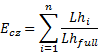 gdzie:Ecz –  ekwiwalent pełnego czasu pracy w pełnym wymiarze godzin miejsc pracy utworzonych w przedsiębiorstwie w wyniku realizacji projektun liczba zatrudnionych osób w wyniku realizacji działań w projekcie i kolejna zatrudniona osoba:  i∈ 〈1;n〉Lhi – liczba godzin przepracowanych w ciągu roku przez i–tego pracownikaLhfull –  liczba godzin przepracowanych w ciągu roku przez jednego pracownika zatrudnionego na umowę o pracę w pełnym wymiarze godzin (zakładany 40–godzinny tydzień pracy).Wniosek o dofinansowanie projektu i załączniki do wnioskuDla mikroprzedsiębiorstwZwiększenie zatrudnienia w stosunku do sytuacji wyjściowej przed rozpoczęciem inwestycji (wartość bazowa = średnia liczba etatów obliczona w przeciągu 12 miesięcy do momentu złożenia wniosku o dofinansowanie):powyżej 40 % – 8 punktów; ( czyli w przypadku mikro przedsiębiorstwa zatrudniającego jednego pracownika – powyżej 0,4 etatu , a w przypadku mikroprzedsiębiorstwa zatrudniającego 9 pracowników – powyżej 3,6 etatów);powyżej 30% do 40 % – 6 punktów; powyżej 20% do 30% – 4 punkty;powyżej 15 % do 20% – 2 punkty;od 10 do 15 % – 1 punkt;poniżej 10% - 0 punktów.Dla małych przedsiębiorstw.Zwiększenie zatrudnienia w stosunku do sytuacji wyjściowej przed rozpoczęciem inwestycji (wartość bazowa = średnia liczba etatów obliczona w przeciągu 12 miesięcy do momentu złożenia wniosku o dofinansowanie):powyżej 30 % – 8 punktów (czyli w przypadku małego przedsiębiorstwa zatrudniającego 10 pracowników – powyżej 3 etatów, a w przypadku małego przedsiębiorstwa zatrudniającego 49 pracowników– powyżej 14,7 etatów);powyżej 20% do 30% – 6 punktów;powyżej 15% do 20% – 4 punkty;powyżej 10% do 15% – 2 punkty;od 5% do 10%  – 1 punkt;poniżej 5 % - 0 punktów.Dla średnich przedsiębiorstw.Zwiększenie zatrudnienia w stosunku do sytuacji wyjściowej przed rozpoczęciem inwestycji (wartość bazowa = średnia liczba etatów obliczona w przeciągu 12 miesięcy do momentu złożenia wniosku o dofinansowanie): powyżej 20 % – 8 punktów ( czyli w przypadku średniego przedsiębiorstwa zatrudniającego 50 pracowników – powyżej 10 etatów a w przypadku średniego przedsiębiorstwa zatrudniającego 249 pracowników  – powyżej 49,8 etatów);powyżej 15% do 20% – 6 punktów;powyżej 10% do 15% – 4punkty;powyżej 8 do 10 % – 2 punkty; od 5% do 8% – 1 punkt;poniżej 5 % - 0 punktów.W przypadku braku poprawnej i rzetelnej analizy stanowiącej uzasadnienie dla przyjmowanych prognoz przyznaje się 0 punktów.83.Procentowy wzrost przychodów ze sprzedaży produktów/usług.Promowane będą projekty mające na celu zwiększenie przychodów ze sprzedaży przedsiębiorstwa w wyniku realizacji projektu.Pod uwagę będzie brana działalność, której dotyczy projekt.Ocena następuje na podstawie realnej i wykonalnej wielkości sprzedaży określonej na podstawie przedstawianej przez wnioskodawcę analizy uwzględniającej dotychczasową sytuację finansową. Dla okresu bazowego pod uwagę będą brane:– dane prognozy finansowej z pierwszego roku realizacji projektu (w przypadku firm założonych w roku złożenia wniosku oraz w trakcie ostatniego roku obrotowego)– ostatni zamknięty rok obrotowy (w przypadku pozostałych przedsiębiorstw – tj. działających i uzyskujących przychody w całym roku obrotowym poprzedzającym rok złożenia wniosku).W odniesieniu do niepełnego roku wykonywanej prognozy, roczna wartość przychodów będzie ustalona proporcjonalnie. Dane stanowiące podstawę do wyliczenia wskaźnika procentowego wzrostu to dane drugiego roku następującego po roku zakończeniu projektu. Wartości przyszłe należy poddać dyskontowaniu w oparciu o stopę  dyskonta równą 5%.Wniosek o dofinansowanie projektu i załączniki do wnioskuDla mikroprzedsiębiorstw:powyżej 10% – 5 punktów;powyżej 6% – 3 punkty;powyżej 4%  – 1 punkt;od 0% do 4% – 0 punktów.Dla małych przedsiębiorstw:powyżej 15% – 5   punktów;powyżej 10%  –  3 punkty;powyżej 5% –  1 punkt;od 0% do 5 % – 0 punktów.Dla średnich przedsiębiorstw:powyżej 20% – 5 punktów,powyżej 15%  – 3 punkty;powyżej 10% – 1 punkt;od 0% do 10% – 0 punktów.W przypadku niespełnienia powyższych warunków lub braku poprawnej i rzetelnej analizy stanowiącej uzasadnienie dla przyjmowanych prognoz przyznaje się 0 pkt.  54.Rentowność inwestycji.Promowane będą projekty generujące wyższą rentowność z planowanej inwestycji. Rentowność inwestycji będzie określana przez wielkość wewnętrznej stopy zwrotu z projektu (IRR), liczonej dla całego okresu trwałości projektu. Należy przyjąć stopę dyskontową równą 5%.Wniosek o dofinansowanie projektu i załączniki do wnioskuIRR powyżej 10 % – 5 punktów;IRR powyżej 7% do 10   % – 4 punkty;IRR powyżej 4  % do 7 % – 3 punkty;IRR powyżej 3 % do 4% – 2 punkty;IRR od 2% do 3% – 1 punkt. W przypadku braku danych  lub nie spełnienia powyższych warunków  – 0 punktów.55.Realizacja projektu w branżach wysokich i średnio–wysokich technologiiPreferowane będą projekty realizowane w branżach wysokich i średniowysokich technologii.Wniosek o dofinansowanie projektu i załączniki do wnioskuW przypadku realizacji projektu w: branżach wysokich technologii – 8 punktów;w branżach średnio–wysokich technologii – 4 punkty.W przypadku braku danych lub nie spełnienia powyższych warunków – 0 pkt.86.Innowacyjność produktowa/ procesowa produktów/usług oferowanych dzięki realizacji inwestycji.Ocenie  podlega  innowacyjność proponowanych rozwiązań. Promowane będą projekty polegające na wprowadzeniu nowego produktu / usługi (w rozumieniu metodologii Oslo).Wniosek o dofinansowanie projektu i załączniki do wnioskuEfektem projektu będą produkty/usługi/ rozumiane jako innowacje: Produktowe,Procesowe,które będą stanowić na poziomie przedsiębiorcy:Nowe produkty, czyli wyroby lub usługi, które różnią się znacząco swoimi cechami lub przeznaczeniem od produktów dotychczas wytwarzanych przez firmę – 6 punktów.Jeśli w wyniku wdrożenia innowacji,  efektem projektu będzie więcej niż jeden nowy produkt – 8 punktów.Znaczące udoskonalenie istniejących produktów polegające na zmianach materiałów, komponentów oraz innych cech zapewniających lepsze działanie tych produktów – 4 punkty.Jeśli w wyniku wdrożenia innowacji,  efektem projektu będzie więcej niż jedno znaczące udoskonalenie – 6  punktów.W przypadku  nie przedstawienia przez wnioskodawcę odpowiednich informacji/ dokumentów pozwalających dokonać weryfikacji kryterium przyznaje się 0 punktów.Punktacja jest sumowana wewnątrz kryterium. Maksymalna ilość punktów w ramach kryterium – 8 punktów.87.Innowacyjność organizacyjna/ zarządcza/ marketingowa/ produktów/usług oferowanych dzięki realizacji inwestycji.Ocena innowacyjności proponowanych rozwiązań.  Promowane będą projekty polegające na wprowadzeniu nowego produktu / usługi (w rozumieniu metodologii Oslo).Wniosek o dofinansowanie projektu i załączniki do wnioskuEfektem projektu będą produkty/usługi/ rozumiane jako innowacje: Organizacyjne,Zarządcze,Marketingowe , które będą stanowić na poziomie przedsiębiorcy:Nowe produkty, czyli wyroby lub usługi, które różnią się znacząco swoimi cechami lub przeznaczeniem od produktów dotychczas wytwarzanych przez firmę – 4 punkty; Znaczące udoskonalenie istniejących produktów polegające na zmianach materiałów, komponentów oraz innych cech zapewniających lepsze działanie tych produktów – 2 punkty.W przypadku  nie przedstawienia przez wnioskodawcę odpowiednich informacji/ dokumentów pozwalających dokonać weryfikacji kryterium przyznaje się 0 punktów.Punktacja jest sumowana wewnątrz kryterium. Maksymalna ilość punktów w ramach kryterium – 4 punktów.48. Wykorzystanie nowych technologii w projekcie.Preferowane będą projekty wykorzystujące nowe technologie, których integralną częścią jest nabycie patentu. Pod pojęciem nowej technologii rozumie się technologię w postaci prawa własności przemysłowej lub usługi badawczo–rozwojowej (w rozumieniu Polskiej Klasyfikacji Wyrobów i Usług), która umożliwia wytwarzanie nowych lub znacząco ulepszonych towarów, procesów lub usług i nie jest stosowana na świecie dłużej niż 5 lat.Wniosek o dofinansowanie projektu i załączniki do wnioskuWnioskodawca wykaże, że zastosuje w projekcie technologię stosowaną:w kraju przez okres nie dłuższy niż 5 lat – 2 pkt.;na świecie przez okres nie dłuższy niż 5 lat – 4 pkt.;Dodatkowo, jeśli integralną częścią projektu będzie zakup/nabycie: patentu, wzoru użytkowego/wzoru przemysłowego/ prac badawczo – rozwojowych  lub uzyskanie licencji  – 2 punkty.Przedsiębiorca otrzyma 2 dodatkowe  punkty, jeśli wykorzysta wyniki samodzielnych prac B+RT podczas wdrażania nowego produktu lub znaczącego udoskonalenia istniejących produktów.W przypadku nie przedstawienia przez wnioskodawcę odpowiednich informacji/ dokumentów pozwalających zweryfikować okres stosowania technologii  przyznaje się 0 punktów.Punktacja jest sumowana wewnątrz kryterium. Maksymalna ilość punktów w ramach kryterium – 8 punktów.89.Otrzymane nagrody i wyróżnieniaPreferowane będą projekty przedsiębiorstw – laureatów konkursu Innowator Mazowsza.  Punktacja nie jest sumowana wewnątrz kryterium.Wniosek o dofinansowanie projektu i załączniki do wniosku Nagroda lub wyróżnienie w konkursie Innowator Mazowsza w kategorii Młoda Innowacyjna Firma – 2 pkt;Wykorzystanie w projekcie rozwiązań autorstwa laureatów konkursu Innowator Mazowsza w kategorii Innowacyjny Młody Naukowiec (w tym – poprzez zakup prac badawczo – rozwojowych lub zatrudnienie) – 1 pkt.210.Zaangażowanie własnego kapitału wnioskodawcyKryterium premiuje wnioskodawców którzy wniosą wkład własny większy niż minimalny wkład własny beneficjenta określony w Uszczegółowieniu RPO WM i przepisów dotyczących pomocy publicznej/pomocy de minimis*.*Jeśli dotyczy. Wniosek o dofinansowanie projektu i załączniki do wnioskuWkład własny beneficjenta przekraczający minimalny wkład własny:powyżej 10 %  – 8 punktów;powyżej 8% do 10%– 6  punktów;powyżej 6 % do 8 % – 4 punkty;powyżej 4% do 6%– 2 punkty;powyżej 2 % do 4% – 1 punkt. W przypadku  nie spełnienia powyższych warunków  – 0 punktów. 8 11.Zastosowanie technologii proekologicznychPreferowane będą projekty, które wdrażać będą rozwiązania mające na celu zapobieganie powstawaniu i redukcję zanieczyszczeń różnych komponentów środowiska.Wniosek o dofinansowanie projektuWdrożenie technologii służącej: (po 1 punkcie dla każdej): oczyszczaniu ścieków przemysłowych;zmniejszeniu emisji zanieczyszczeń do powietrza;zmniejszeniu  ilości zużycia wody;zmniejszeniu ilości wytwarzanych odpadów;zmianie energochłonności;wprowadzeniu innych  rozwiązań proekologicznych (m.in. energia odnawialna).Punkty w ramach kryterium mogą być sumowane – jednakże maksymalna liczba punktów to 4. W przypadku braku danych lub nie spełnienia powyższych warunków  – 0 punktów.4RAZEMRAZEMRAZEMRAZEM70L.p.KryteriumOpis kryteriumŹródło informacjiPunktacja1Rozmiar inwestycji realizowanej przez duże przedsiębiorstwo (jeśli dotyczy).W przypadku wsparcia dużego przedsiębiorstwa, wartość inwestycji do 2 mln euro.Wniosek o dofinansowanie projektu0/1L.p.KryteriumOpis kryteriumŹródło informacjiPunktacjaMaksymalna liczba punktów1Współpraca powiązania kooperacyjnego z ze sferą B+RSzczególnie preferowane będą projekty przewidujące współpracę powiązania kooperacyjnego z co najmniej jedną organizacją badawczo-rozwojową i/lub szkołą wyższą.Wniosek o dofinansowanie projektuWspółpraca z przynajmniej dwoma szkołami wyższymi oraz dwoma jednostkami badawczo – rozwojowymi (12 punktów)Współpraca z jedną szkołą wyższą i jedną jednostka badawczo – rozwojową                 (8 punktów)Współpraca tylko z jedna szkołą wyższą lub tylko jedną jednostką badawczo-rozwojową                  (6 punktów).Brak współpracy (0 punktów).122Liczba przedsiębiorstw wchodzących w skład klastraPreferowane będą klastry obejmujące większą liczbę przedsiębiorstw. Szczególnie promowane będą powiązania kooperacyjne skupiające powyżej 7 firm. Wniosek o dofinansowanie projektuPowyżej 7 przedsiębiorstw(10 punktów)5-7 przedsiębiorstw (6 punktów)2-4 przedsiębiorstwa (3 punkty)103Liczba utworzonych miejsc pracy.Kryterium oceniane będzie na podstawie wskaźnika rezultatu - liczba miejsc pracy utworzonych w związku z realizacją projektu. Wniosek o dofinansowanie projektu2 pkt za każde utworzone miejsce pracy (10 punktów)Nie utworzono miejsc pracy    (0 punktów)104Liczba wdrożonych produktów/usług w ramach klastra.Promowane będzie tworzenie klastrów mających na celu wdrożenie możliwie dużej liczby produktów/usług w wyniku wspólnej kooperacji.Wniosek o dofinansowanie projektuWdrożonych zostanie:Co najmniej 4 produkty/usługi (9 punktów)od 2-3 produktów/usług (6 punktów)1 produkt/usługa (1 punkt)95Liczba nabytych/wdrożonych nowych technologii w ramach klastra.Promowane będzie tworzenie klastrów mających na celu wdrożenie/nabycie możliwie dużej liczby nowych technologii w wyniku wspólnej kooperacji.Wniosek o dofinansowanie projektu4 technologie (5 punktów)2-3 technologie (3 punkty)1 technologia  (1 punkt)56Doświadczenie wnioskodawcy w zakresie zarządzania powiązaniem kooperacyjnymOcena doświadczenia wnioskodawcy w prowadzeniu powiązania kooperacyjnego lub świadczenia usług na rzecz podmiotów funkcjonujących w ramach powiązania kooperacyjnego.Wniosek o dofinansowanie projektuTak (4 punkty)Nie (0 punktów)4RAZEMRAZEMRAZEMRAZEM50L.p.KryteriumOpis kryteriumŹródło informacjiPunktacjaMaksymalna liczba punktów1Okres funkcjonowania przedsiębiorstwaPreferowane będą firmy funkcjonujące na rynku poniżej 1 roku, które najbardziej potrzebują działań promujących ich działalność oraz pozyskiwanie nowych partnerów biznesowych. Wniosek o dofinansowanie projektuDo momentu złożenia wniosku minęło:poniżej 1 roku  (12 punktów)od 1 roku do 3 lat (8 punktów)powyżej 3 do 5 lat (4 punkty)powyżej 5 lat  (2 punkty)122Promowanie marki MazowszaPromowana będzie marka Mazowsza przez przedsiębiorców podczas uczestnictwa w targach, imprezach targowo-wystawienniczych oraz misjach gospodarczych.Wniosek o dofinansowanie projektuTak  (12 punktów)Nie (0 punktów)123Zwiększenie eksportu przedsiębiorcy. Oceniane będzie zwiększenie eksportu firmy w wyniku realizacji projektu (np. uczestnictwa w targach, czy misjach gospodarczych).Wniosek o dofinansowanie projektuTak (8 punktów)Nie (0 punktów)84Wielkość przedsiębiorstwa.Szczególnie preferowane będą projekty realizowane przez mikroporzedsiębiorstwa, a następnie przez małe i średnie firmy.Wniosek o dofinansowanie projektuMikroprzedsiębiorstwo                      (6 punktów)Małe przedsiębiorstwo (4 punkty)Średnie przedsiębiorstwo (2 punkty)Duże przedsiębiorstwo (0 punktów)6RAZEMRAZEMRAZEMRAZEM38L.p.KryteriumOpis kryteriumŹródło informacjiPunktacjaMaksymalna liczba punktów1Liczba przedsiębiorstw wspartychw wyniku realizacji projektuOcena projektu pod względem liczb podmiotów gospodarczych wspartych w wyniku projektu. Szczególnie preferowane będą projekty, które przewidują wsparcie dla powyżej 8 firm.Wniosek o dofinansowanie projektuPowyżej 8  (12 punktów)Od 5 do 8   (6 punktów)Od 1 do 4   (3 punkty)122Kompleksowość projektuOcena projektu pod kątem uwzględnienia różnych elementów w celu zagwarantowania pełnej funkcjonalności oraz osiągnięcia zakładanych rezultatów.Wniosek o dofinansowanie projektuzorganizowanie misji gospodarczej promującej przedsiębiorców (4 punkty)zorganizowanie imprezy targowo-wystawienniczej promujących przedsiębiorców(3 punkty)zorganizowanie targów promujących przedsiębiorców (3 punkty)103Wnioskodawca posiada odpowiedni potencjał organizacyjny. Preferowane będą projekty, których wnioskodawca będzie dysponował odpowiednim potencjałem organizacyjnym niezbędnym przy realizacji projektu. Wniosek o dofinansowanie projektuTak (10 punktów)Nie (0 punktów)104Charakter przedsięwzięcia informacyjno-promocyjnegoOceniana będzie ranga przedsięwzięcia promującego przedsiębiorców oraz tereny inwestycyjne.Wniosek o dofinansowanie projektuMiędzynarodowy (8 punktów) Krajowy (6 punktów)8RAZEMRAZEMRAZEMRAZEM40L.p.KryteriumOpis kryteriumŹródło informacjiPunktacja1Rozmiar inwestycji realizowanej przez duże przedsiębiorstwo (jeśli dotyczy) W przypadku wsparcia dużego przedsiębiorstwa, wartość inwestycji do 2 mln euro.Wniosek o dofinansowanie projektu0/1L.p.KryteriumOpis kryteriumŹródło informacjiPunktacjaMaksymalna liczba punktów.1.Kompleksowość projektu.Preferowane będą projekty, które kompleksowo wdrażać będą rozwiązania mające na celu zapobieganie powstawaniu i redukcję zanieczyszczeń różnych .komponentów środowiska poprzez dostosowanie się przedsiębiorstw do wymogów BAT.Wniosek o dofinansowanie projektuWdrożenie technologii służącej (po 5 punktów dla każdej): oczyszczaniu ścieków przemysłowych;zmniejszeniu emisji zanieczyszczeń do powietrza;wprowadzeniu rozwiązań proekologicznych (m.in. energooszczędność, materiałooszczędność, energia odnawialna);W przypadku niespełnienia powyższych warunków lub braku danych - 0 punktów.Punktacja jest sumowana wewnątrz kryterium .152.Doświadczenie wnioskodawcy.Ocenie podlegać będzie w szczególności  doświadczenie wnioskodawcy w realizacji przedsięwzięć o podobnym charakterze oraz posiadanie wdrożonych systemów zarządzania jakością. Ma to przyczynić się do zwiększenia powodzenia realizacji projektu.Wniosek o dofinansowanie projektuDla każdego z następujących zadań będą przydzielone  4 punkty:Wyróżnienia i nagrody krajowe i międzynarodowe; Certyfikaty systemu zarządzania jakością lub inne równoważne;         Doświadczenie wnioskodawcy w realizacji przedsięwzięć o podobnym zakresie i charakterze; W przypadku niespełnienia powyższych warunków lub braku danych - 0 punktów.           123.Wielkość przedsiębiorstwa.Szczególnie preferowane będą projekty realizowane przez mikroporzedsiębiorstwa, a następnie przez małe i średnie firmy.Wniosek o dofinansowanie projektuMikroprzedsiębiorstwo                      (6 punktów)Małe przedsiębiorstwo(4 punkty)Średnie przedsiębiorstwo (2 punkty)Duże przedsiębiorstwo (0 punktów)6RAZEMRAZEMRAZEMRAZEM33L.p.KryteriumOpis kryteriumŹródło informacjiPunktacjaMaksymalna liczba punktów.1.Skalowalność projektuMożliwość rozwijania stworzonego rozwiązania w przyszłości.Wniosek o dofinansowanie projektuTak (10 punktów) Nie (0 punktów)102.Objęcie projektem instytucji publicznychPromowane będą przede wszystkim projekty, które swoim zasięgiem obejmą jak największy procent instytucji publicznych.Wniosek o dofinansowanie projektuNa obszarze, na którym projekt będzie realizowany podłączenie do Internetu szerokopasmowego uzyska dodatkowo:co najmniej  20% instytucji publicznych (10 punktów);co najmniej 10% instytucji publicznych (6 punktów);co najmniej 5% instytucji publicznych (2 punkty);poniżej 5% instytucji publicznych (0 punktów).103.Objęcie projektem ludnościPromowane będą przede wszystkim projekty, które swoim zasięgiem obejmą jak największy procent ludności.Wniosek o dofinansowanie projektuNa obszarze, na którym projekt będzie realizowany podłączenie do Internetu uzyska dodatkowo:co najmniej 50% ludności (10 punktów);co najmniej 20% ludności (6 punktów);co najmniej 5% ludności (2 punkty);poniżej 5% ludności                       (0 punktów).10   4.Lokalizacja projektu na obszarach wykluczenia informacyjnegoPreferowane będą projekty realizowane na obszarach zagrożonych wykluczeniem informacyjnym – tj. o ujemnej wartości wskaźnika innowacyjności.  Ocena dokonywana będzie zgodnie z mapą wykluczenia informacyjnego zawartą w Regionalnym Programie Operacyjnym Województwa Mazowieckiego 2007-2013Wniosek o dofinansowanie projektuDla wskaźnika innowacyjności wynoszącego:- 2 (8 punktów)0 (4 punkty)2 (0 punktów)8RAZEMRAZEMRAZEMRAZEM38L.p.KryteriumOpis kryteriumŹródło informacjiPunktacjaMaksymalna liczba punktów1.Zasięg instytucjonalny  projektu Promowane będą projektyintegrujące wymianę danych pomiędzy kilkoma różnymi  podmiotami* lub podmiotem i jego jednostkami organizacyjnymi.*Podmiot – w rozumieniu katalogu uprawnionych wnioskodawców,  określonych w Uszczegółowieniu RPO WM. Wniosek o dofinansowanie projektu, załącznikiPrzedsięwzięcie integruje wymianę danych pomiędzy: podmiotem a jedną jego jednostką organizacyjną  –  2 punkty;dwoma różnymi podmiotami lub pomiędzy podmiotem  a dwiema jego jednostkami organizacyjnymi - 6 punktów;trzema lub więcej  różnymi podmiotami lub pomiędzy podmiotem  i co najmniej czterema  lub więcej jego jednostkami organizacyjnymi – 10 punktów.W przypadku niespełnienia powyższych warunków lub braku danych – 0 punktów.102.Złożoność projektu Promowane będzie tworzenie nowych lub rozbudowa istniejących systemów nie przeznaczonych do użytku przez klienta (back-office), a następnie ich integracja z systemami stworzonymi lub tworzonymi w innych przedsięwzięciach  (w tym z ePUAP, BIP, systemem obiegu dokumentów  itp.).Wniosek o dofinansowanie projektu, załącznikiOcenie będzie podlegać liczba systemów zewnętrznych, z którymi zintegrowany zostanie system tworzony w ramach projektu:od 1 do 2 systemów - 2 punkty;od  3 do  4 systemów- 4 punkty;od 5 do 6 systemów - 6 punktów; 7 i więcej systemów- 8 punktów.W przypadku niespełnienia powyższych warunków lub braku danych - 0 punktów.83.Potencjał  e-rozwoju  MazowszaPreferowane będą projekty realizowane na obszarach o niskim potencjale e-Rozwoju – tj. w powiatach o degresywnej zdolności do samodzielnego podjęcia działań na rzecz e-Rozwoju, uwzględniając przy tym czynniki infrastrukturalne, dostępność do edukacji oraz poziom nasycenia infrastrukturą społeczeństwa informacyjnego.   Ocena dokonywana będzie zgodnie z mapą wykluczenia informacyjnego zawartą w dokumencie:  Jak skutecznie przeciwdziałać wykluczeniu cyfrowemu na Mazowszu. Rekomendacje kluczowych działań i zasad postępowaniadla władz samorządowych regionu na lata 2008-2010. Dodatkowo premiowane będą projekty przyczyniające się do zwiększenia e-potencjału terenów wiejskich regionu, poprzez tworzenie Publicznych Punktów Dostępu do Internetu. Wniosek o dofinansowanie projektu, załączniki.Projekt realizowany na terenie podregionu:Warszawa, powiaty podregionu warszawskiego (piaseczyński, pruszkowski, warszawski zachodni, grodziski),miasto na prawach powiatu: Płock, Siedlce, Radom, Ostrołęka, powiaty podregionu warszawskiego (legionowski, sochaczewski, żyrardowski, otwocki, grójecki, wołomiński) - 2  punkty;warszawskiego (powiat:  miński, nowodworski),  radomskiego (powiat:  radomski, lipski, kozienicki, szydłowiecki), ostrołęcko-siedleckiego (powiat:  makowski, łosicki, ostrowski, siedlecki, sokołowski),  powiaty podregionu ciechanowsko-płockiego: ciechanowski, płocki - 4 punkty; radomskiego (powiat: garwoliński, przysuski, zwoleński, białobrzeski), ostrołęcko-siedleckiego (powiat: węgrowski, ostrołęcki, wyszkowski, przasnyski, pułtuski),   ciechanowsko-płockiego (powiat: płoński, żuromiński, mławski, gostyniński, sierpecki) -  6 punktów.Jeśli w ramach projektu  zostaną utworzone co najmniej dwa Publiczne Punkty Dostępu do Internetu (PIAP), zlokalizowane na terenie gminy wiejskiej lub miejsko-wiejskiej, projekt otrzyma dodatkowo 2 punkty.W przypadku niespełnienia powyższych warunków lub braku danych  – 0 punktów.Możliwość sumowania punktacji w ramach kryterium.   Maksymalna wartość punktów w ramach kryterium - 8 punktów 84.Usprawnienie systemu zarządzania Promowane będą projekty, w ramach których zostaną zakupione/stworzone i wdrożone moduły mające na celu usprawnienie procesów zarządzania.Wniosek o dofinansowanie projektu, załączniki.Za zakupienie/stworzenie i wdrożenie w ramach projektu modułów z poniższych obszarów,  przyznane zostaną następujące punkty za każdy moduł z danego obszaru:obszar podstawowy: Obieg dokumentów, Zarządzanie procesami (przepływem pracy), Finanse - Księgowość, Zarządzanie Personelem, Logistyka, Wspomaganie Decyzji, Planowanie Produkcji – 3 punkty za każdy moduł; obszar dodatkowy: Zamówienia Publiczne,   Planowanie i Budżetowanie, Podatki i Opłaty, Gospodarka Nieruchomościami, Windykacja i Egzekucja Należności Podatkowych, Dodatki Mieszkaniowe, Pomoc Publiczna – 2 punkty za każdy moduł; inne moduły, niewymienione powyżej – po 1 punkcie za moduł. W przypadku braku danych –  0 punktów. Możliwość sumowania punktacji w ramach kryterium.  Maksymalna wartość punktów w ramach kryterium - 12 punktów.125.Inteligentne budynki użyteczności publicznejPromowana będzie budowa, bądź rozbudowa inteligentnych systemów  zarządzania budynkiem użyteczności publicznej*,  ukierunkowana  na zrównoważony  rozwój środowiskowy,  redukcję zużycia energii oraz poprawę bezpieczeństwa.  *W rozumieniu definicji budynku użyteczności publicznej określonej  w Uszczegółowieniu RPO WM (Załącznik nr 7. ,,Słownik stosowanych pojęć’’). Wniosek o dofinansowanie projektu, załączniki.W ramach projektu wdrożony zostanie system obejmujący co najmniej:zarządzanie zużyciem energii  – 4 punkty; zmniejszenie emisji CO2 – 4 punkty; poprawę jakości powietrza wewnątrz pomieszczeń, system sterowania ogrzewaniem/ klimatyzacją – 4 punkty;mierzenie liczby interesantów oraz czasu ich obsługi – 2 punkty;zarządzanie zużyciem wody – 2 punkty; elektroniczny dostęp do pomieszczeń – 2 punkty; alarm i monitoring w budynku – 2 punkty. W przypadku niespełnienia powyższych warunków lub braku danych – 0 punktów.Możliwość sumowania punktacji w ramach kryterium. Maksymalna wartość punktów w ramach kryterium - 12 punktów12RAZEMRAZEMRAZEMRAZEMRAZEM50 L.p.KryteriumOpis kryteriumŹródło informacjiPunktacjaMaksymalna liczba punktów1Liczba e-usługOcena liczby e-usług wdrażanych w ramach projektu. Szczególnie promowane będą projekty obejmujące powyżej 5 e-usług.Wniosek o dofinansowanie projektuPowyżej 5 e-usług (12 punktów)Od 3 do 5 e-usług                             (8 punktów)Do 2 e-usług               (4 punkty)122Skalowalność projektuMożliwość rozwijania stworzonego rozwiązania w przyszłości.Wniosek o dofinansowanie projektuTak (10 punktów)Nie (0 punktów)103Elektroniczny obieg dokumentówPromowane będzie wdrażanie w elektronicznego obiegu dokumentów, mającego na celu zwiększenie efektywności pracy.Wniosek o dofinansowanie projektuTak (8 punktów)Nie (0 punktów)84Interaktywność proponowanych rozwiązańPreferowane będą e-usługi mające na celu zapewnienie jak najwyższego poziomu komunikacji systemu z użytkownikiem.Wniosek o dofinansowanie projektuTak (6 punktów).Nie (0 punktów).65Dostosowanie e-usług do potrzeb osób niepełnosprawnychOceniane będzie, czy ze stworzonych e-usług będą mogły korzystać również różne grupy osób niepełnosprawnych.Wniosek o dofinansowanie projektuTak (5 punktów).Nie (0 punktów).5RAZEMRAZEMRAZEMRAZEM41L.p.KryteriumOpis kryteriumŹródło informacjiPunktacjaMaksymalna liczba punktów1.Doświadczenie wnioskodawcyOcenie podlegać będzie w szczególności  doświadczenie wnioskodawcy w realizacji przedsięwzięć o podobnym charakterze oraz posiadanie wdrożonych systemów zarządzania jakością. Ważny będzie tu stopień przygotowania przedsiębiorstw do wdrażania technologii informacyjnych i komunikacyjnych (m.in. przystosowanie procesów organizacyjnych). Ma to przyczynić się do zwiększenia powodzenia realizacji projektu.Wniosek o dofinansowanie projektuOdpowiednio po 6 punktów:Nagrody krajowe i międzynarodowe; Certyfikaty systemu zarządzania jakością;                 Doświadczenie wnioskodawcy w realizacji przedsięwzięć o podobnym zakresie i charakterze;W przypadku niespełnienia powyższych warunków lub braku danych - 0 punktów.Punktacja jest sumowana wewnątrz kryterium .182.Innowacyjność usług / produktów/procesów oferowanych dzięki realizacji inwestycji.Ocena innowacyjności proponowanych rozwiązań. Promowane będą przede wszystkim produkty/usługi/procesy, które  będą innowacyjne w skali co najmniej powiatu, bądź regionu.Wniosek o dofinansowanie projektuProdukt / usługa/ proces jest nowa w skali dalszego otoczenia przedsiębiorcy - co najmniej całego regionu (9 punktów);Produkt /usługa/proces jest nowa w skali najbliższego otoczenia przedsiębiorcy - co najmniej powiatu (6 punktów);Produkt /usługa/proces jest nowa w skali przedsiębiorcy  (4 punkty);W przypadku niespełnienia powyższych warunków lub braku danych - 0 punktów.93.Wielkość przedsiębiorstwa.Szczególnie preferowane będą projekty realizowane przez mikroporzedsiębiorstwa, a następnie przez małe i średnie firmy.Wniosek o dofinansowanie projektuMikroprzedsiębiorstwo                      (6 punktów)Małe przedsiębiorstwo(4 punkty)Średnie przedsiębiorstwo (2 punkty)6RAZEMRAZEMRAZEMRAZEM33L.p.KryteriumOpis kryteriumŹródło informacjiPunktacjaMaksymalna liczba punktów1Wpływ projektu na zintegrowanie regionalnego układu komunikacyjnego i zespolenie z krajowym i europejskim systemem komunikacyjnymKryterium oceniane będzie na podstawie wykazanej poprawy dostępności do poszczególnych elementów układu komunikacyjnego.Wniosek o dofinansowanie projektuProjekt realizowany w ciągu drogi łączącej się z: z drogą wyższą o 3 kategorie (20 punktów) z drogą wyższą o 2 kategorie              (15 punktów)z drogą wyższej kategorii (10 punktów)drogą tej samej kategorii (5 punktów)202Wpływ na poprawę bezpieczeństwa użytkownikówOcenie podlega zastosowanie w projekcie różnego rodzaju elementów przyczyniających się do zwiększenia bezpieczeństwa w ruchu drogowym.Wniosek o dofinansowanie projektupowyżej 2 rodzajów (12 punktów)2 rodzaje (8 punktów)1 rodzaj  (5 punktów)123Średnie dobowe natężenie ruchuŚrednie obecne lub planowane natężenie ruchu dla danego odcinka drogi SDR (liczba pojazdów/dobę)Wniosek o dofinansowanie projektugdy SDR>3000 (8 punktów)gdy 1000<SDR≤3000 (6 punktów)gdy 500<SDR≤1000 (4 punkty)gdy SDR≤500 (2 punkty)84Powiązanie z siecią TEN-TProjekt uzyska punkty w przypadku bezpośredniego połączenia z siecią TEN-TWniosek o dofinansowanie projektuTak (5 punktów)Nie (0 punktów)5RAZEMRAZEMRAZEMRAZEM45L.p.KryteriumOpis kryteriumŹródło informacjiPunktacjaMaksymalna liczba punktów1Wielkość projektu (obsługiwana liczba mieszkańców)Kryterium oceniane będzie na podstawie wskazanej we wniosku potencjalnej liczby obsługiwanych mieszkańcówWniosek o dofinansowanie projektupowyżej 100 tys. mieszkańców (20 punktów)powyżej 50 tys. do  100 tys. mieszkańców        (15 punktów)powyżej 20 tys. do  50 tys. mieszkańców         (10 punktów) do 20 tys. mieszkańców(5 punktów)202Zwiększenie liczby pasażerów korzystających z transportu publicznego w wyniku realizacji projektu.Kryterium oceniane będzie na podstawie wykazanego we wniosku zakładanego przyrostu liczby pasażerów korzystających z transportu publicznego w wyniku realizacji projektuWniosek o dofinansowanie projektupowyżej 2% (10 punktów)do 2% (5 punktów)103Dostosowanie do potrzeb osób niepełnosprawnychPunktowane będzie zastosowanie w projekcie różnego rodzaju elementów poprawiających dostęp infrastruktury transportu publicznego dla osób niepełnosprawnychWniosek o dofinansowanie projektuwięcej niż 1 rodzaj (5 punktów)1 rodzaj (3 punkty) 54Integracja z innymi środkami transportuPunktowane będzie powiązanie projektu z innymi środkami transportuWniosek o dofinansowanie projektuintegracja z więcej niż jednym innym środkiem transportu(5 punktów) integracja z jednym innym środkiem transportu (3 punkty) 55Wpływ na poprawę bezpieczeństwa użytkownikówPunktowane będzie zastosowanie w projekcie różnego rodzaju elementów przyczyniających się do zwiększenia bezpieczeństwa w transporcie publicznym.Wniosek o dofinansowanie projektuwięcej niż 1 rodzaj (5 punktów)1 rodzaj  (3 punkty)56Wpływ na poprawę stanu środowiska naturalnegoPunktowane będzie zastosowanie w projekcie różnego rodzaju elementów przyczyniających się do poprawy stanu środowiska naturalnegoWniosek o dofinansowanie projektuTak (5 punktów)Nie (0 punktów)5RAZEMRAZEMRAZEMRAZEM50L.p.KryteriumOpis kryteriumŹródło informacjiPunktacjaMaksymalna liczba punktów1Zakładana roczna przepustowość portu lotniczego możliwa do osiągnięcia dzięki realizacji projektuKryterium oceniane będzie na podstawie informacji z wniosku aplikacyjnego. Wniosek o dofinansowanie projektupowyżej 1 mln pasażerów rocznie (15 punktów)do 1 mln pasażerów rocznie (5 punktów)152Integracja z innymi systemami komunikacyjnymiPunktowane będzie powiązanie projektu z systemami komunikacji zapewniającymi dostęp do portu lotniczegoWniosek o dofinansowanie projektujeśli jest powiązanie z innymi systemami (5 punktów)53Dostosowanie do potrzeb osób niepełnosprawnychPunktowane będzie zastosowanie w projekcie różnego rodzaju elementów poprawiających dostęp infrastruktury transportu publicznego dla osób niepełnosprawnychWniosek o dofinansowanie projektuwięcej niż 1 rodzaj (5 punktów)1 rodzaj (3 punkty) 5RAZEMRAZEMRAZEMRAZEM25L.p.KryteriumOpis kryteriumŹródło informacjiPunktacja1Projekty dotyczące ścieków i sieci kanalizacyjnych będą realizowane w aglomeracjach do 15 tys. RLM. Po aktualizacji Krajowego Programu Oczyszczania Ścieków Komunalnych (KPOŚK) aglomeracja musi być w nim oznaczona.Stwierdzenie, czy dana aglomeracja liczy do 15 tys. RLM i jest wyznaczona właściwym rozporządzeniem Wojewody lub uchwałą Sejmiku Województwa Mazowieckiego, a po aktualizacji Krajowego Programu Oczyszczania Ścieków Komunalnych  została w nim oznaczona. Krajowy Program Oczyszczania Ścieków Komunalnych/właściwe rozporządzenia Wojewody/uchwała Sejmiku Województwa Mazowieckiego0/1L.p.KryteriumOpis kryteriumŹródło informacjiPunktacjaMaksymalna liczba punktów1Lokalizacja i wpływ na obszary Natura 2000.Kryterium będzie promowało pozytywny wpływ realizowanego projektu na obszary chronione.Wniosek o dofinansowanie projektuProjekt jest zlokalizowany w lub w bezpośredniej bliskości obszaru Natura 2000 r ma znaczący pozytywny wpływ na ten obszar ( 8 punktów),Projekt ma znaczący pozytywny wpływ na obszar Natura 2000, ale nie jest zlokalizowany w lub bliskiej odległości obszaru (6 punktów),Projekt jest zlokalizowany w lub w bliskim otoczeniu obszaru Natura 2000 bez znaczącego wpływu na ten obszar (2 punkty).82Zakładana liczba użytkowników zobszarów wiejskichKryterium oceniane będzie na podstawie udziału liczby osób obsługiwanych w wyniku realizacji projektu z obszarów wiejskich w stosunku do ogólnej liczby osób obsługiwanych w wyniku realizacji projektuWniosek o dofinansowanie projektuudział zakładanych użytkowników infrastruktury będących mieszkańcami obszarów wiejskich - powyżej 50% (8 punktów)- od 11 do 50 % (4 punkty)- 0 do 10 % (0 punktów)83Potrzeby z zakresu infrastruktury oczyszczania ścieków, wynikające ze stopnia skanalizowania gminy (%)Kryterium oceniane będzie na podstawie informacji zawartych w dokumentacji wniosku nt. stopnia skanalizowania gminy wg stanu przed rozpoczęciem realizacji projektu. Kryterium będzie promować gminy o niższym stopniu skanalizowania.Wniosek o dofinansowanie projektustopień skanalizowania - od 11 do 30 % (8 punktów)- od 31 do 50 % (4 punkty)- od 51 do 70 % (2 punkty)- powyżej 70 % (0 punktów)84Zastosowanie nowych technologii w projekcie dotyczącym kanalizacji Kryterium będzie promowało projekty, w których zastosowano rozwiązania poprawiające jakość systemów odprowadzania ścieków i redukcji zanieczyszczeń odprowadzanych do wód. Kryterium będzie oceniane na podstawie zakresu rzeczowego projektu. Wniosek o dofinansowanie projektuJeżeli w projekcie przewidziano:- zastosowanie nowoczesnych systemów oczyszczających o niskim oddziaływaniu na środowisko lub- zastosowanie nowoczesnych systemów monitoringowych pracy instalacji lub ilości i jakości wód (za pomocą metod chemicznych i fizycznych), do których ścieki są odprowadzane lub,- zastosowanie innych rozwiązań poprawiających jakość systemu odprowadzania ścieków,projekt otrzymuje 8 punktów.Jeżeli projekt nie przewiduje zastosowania rozwiązań poprawiających jakość systemów odprowadzania ścieków                  (0 punktów)85Zastosowanie nowych technologii w projekcie dotyczącym wodociąguKryterium będzie promowało projekty, w których zastosowano rozwiązania poprawiające jakość systemów dostarczania wody pitnej. Kryterium będzie oceniane na podstawie zakresu rzeczowego projektu.Wniosek o dofinansowanie projektuJeżeli projekt nie przewiduje zastosowania rozwiązań poprawiających jakość systemów doprowadzania wody                      (0 punktów)Jeżeli w projekcie przewidziano:- instalację nowoczesnych systemów określających stan sieci wodnej oraz eliminujących straty/zanieczyszczenia wody lub- instalację liczników w celu zminimalizowania wykorzystywanej ilości wody, lub- inne rozwiązania wpływające na poprawę jakości dostarczanej wody, wpływające na oszczędność jej użytkowania, regulujące ciśnienie wody, wpływające na ochronę ujęć wody, możliwość gromadzenia, przechowywania i uzdatniania wody, projekt otrzymuje 8 punktów.86Kompleksowość projektu Kryterium będzie promowało projekty zawierające wspólne występowanie sieci zaopatrzenia w wodę i sieci kanalizacyjnej.Wniosek o dofinansowanie projektuProjekt zawierający sieć wodociągową oraz kanalizacyjną (5 punktów)5RAZEMRAZEMRAZEMRAZEM45L.p.KryteriumOpis kryteriumŹródło informacjiPunktacjaMaksymalna liczba punktów1Sposób redukcji odpadów Kryterium ma na celu promowanie jak najbardziej wydajnych form redukcji odpadówWniosek o dofinansowanie projektuskładowanie z odgazowaniem (1 punkt)przygotowanie odpadów do odzysku energii poza zakładem (2 punkty)dostosowanie istniejących składowisk do obowiązujących przepisów (4 punkty)mechaniczno – biologiczne przetwarzanie przed składowaniem (6 punktów)odzysk energii w formie kogeneracji (10 punktów)recykling lub kompostowanie (12 punktów)122Grupy przetworzonych / odzyskanych odpadów.Kryterium ma na celu promowanie projektów przyczyniających się do zmniejszenia ilości jak największej grupy odpadów (w tym odpadów niebezpiecznych)Wniosek o dofinansowanie projektuGrupy przetworzonych/odzyskanych odpadów:papier, tworzywa sztuczne, szkło (4 punkty)wymienione powyżej lub wielkogabarytowe lub budowlane (6 punktów)wymienione powyżej lub elektroniczne (8 punktów)wymienione powyżej lub niebezpieczne i/lub ulegające biodegradacji (12 punktów)123Wielkość projektuKryterium oceniane będzie na podstawie danych zawartych w dokumentacji wniosku nt. liczby osób korzystających rocznie z powstałej infrastrukturyWniosek o dofinansowanie projektuProjekt obsługuje:powyżej 125 tys. mieszkańców (8 punktów)powyżej 100 tys. do 125 tys. mieszkańców       (6 punktów)powyżej 75 tys. do 100 tys. mieszkańców          (4 punkty)do 75 tys. mieszkańców (2 punkty)84PartnerstwoPrzedmiotem oceny będzie liczba podmiotów tworzących partnerstwo. Promowana jest realizacja projektu przez większą liczbę podmiotówWniosek o dofinansowanie projekturealizacja projektu przez większą liczbę podmiotów (8 punktów)realizacja projektu przez dwa podmioty  (4 punkty)85Wprowadzenie systemów selektywnego zbierania odpadówKryterium będzie promowało projekty przewidujące selektywne zbieranie odpadówWniosek o dofinansowanie projektuTak (5 punktów)Nie (0 punktów)56Kompleksowy charakter projektu dotyczącego usuwania azbestuKryterium ma na celu promowanie projektów zawierających kompleksowe rozwiązania dotyczące oczyszczania terenu z azbestu.Wniosek o dofinansowanie projektuProjekt obejmuje kompleksowe rozwiązania, dotyczące oczyszczania terenu z azbestu, w tym usuwanie azbestu z budynków użyteczności publicznej wraz z zapewnieniem bezpiecznego unieszkodliwiania azbestu (10 punktów).Projekt nie przewiduje kompleksowego rozwiązania dotyczącego usuwania azbestu (0 punktów).107Kompleksowy charakter projektuKryterium ma na celu promowanie projektów przewidujących kompleksowe rozwiązania dotyczące oczyszczania terenu z odpadów.Wniosek o dofinansowanie projektuKompleksowe rozwiązania dotyczące unieszkodliwiania odpadów lub zmierzające do likwidacji istniejących składowisk wraz z unieszkodliwianiem ich zawartości (w tym mogilników), również „dzikich” wysypisk śmieci. (5 punktów)5RAZEMRAZEMRAZEMRAZEM60L.p.KryteriumOpis kryteriumŹródło informacjiPunktacjaMaksymalna liczba punktów1Stopień przygotowania dokumentacji. Kryterium ocenia stopień  spełnienia kryteriów gotowości realizacyjnej w momencie składania wniosku Wniosek o dofinansowanie projektu oraz załączniki/ kopia decyzji o zamknięciu składowiska/kopia decyzji o zamknięciu składowiska wydanej przez Marszałka Województwa Mazowieckiego/ potwierdzenie złożenia kompletnego wniosku o wydanie decyzji na zamknięcie składowiskaWnioskodawca posiada:decyzję  wyrażającą zgodę na zamknięcie składowiska  – 10 pkt. Decyzję o zamknięciu składowiska wydaną przez Marszałka Województwa Mazowieckiego – 5 pkt. potwierdzenie złożenia wniosku o wydanie decyzji wyrażającej zgodę na zamknięcie składowiska – 3 pkt.brak ww. dokumentów lub brak danych na ten temat – 0 pkt.102Lokalizacja projektu na obszarach chronionych.Kryterium promuje lokalizację projektu na wymienionych chronionych obszarachWniosek o dofinansowanie projektu oraz załącznikiLokalizacja projektu na:obszarze NATURA 2000 – 7 pkt. na innym obszarze objętym formą ochrony przyrody wymienionym  w ustawie o ochronie  przyrody  - 5 pkt. na innym obszarze lub brak informacji w ww. zakresie – 0 pkt.73Przywrócenie wartościprzyrodniczej terenu.Celem kryterium jest określenie kompleksowości podejmowanych działań na rzecz przywrócenia walorów przyrodniczych rekultywowanym terenom. Wniosek o dofinansowanie projektu oraz załącznikiRekultywacja na cele przyrodnicze poprzez wprowadzenie i utrzymanie trwałej pokrywy roślinnejrekultywacja w kierunku zatrawienia oraz zadrzewienia  - 6 pkt.rekultywacja w kierunku zatrawienia – 3 pkt. brak informacji w ww. zakresie – 0 pkt.64.Powierzchnia terenu rekultywowanego (ha)W ramach kryterium oceniona zostanie powierzchnia składowiska/terenu objętego rekultywacją.(w przypadku projektów obejmujących więcej niż jedno składowisko – łączna powierzchnia rekultywowanego terenu)Wniosek o dofinansowanie projektu oraz załącznikiPowierzchnia składowiska /terenu objętego rekultywacją:powyżej 2 ha – 6 pkt. od 0,6 do 2 ha – 4  pkt.poniżej 0,6 ha – 2  pkt.brak informacji we wniosku oraz załączonych dokumentach - 0 pkt. 65.Efektywność ekologiczna projektu.W ramach kryteriumoceniana będzie: ilość poddanych rekultywacji odpadów mierzonych w m3 (w przypadku projektów obejmujących więcej niż jedno składowisko – łączna ilość zagospodarowanych  odpadów )Wniosek o dofinansowanie projektu oraz załącznikiOcenie podlega ilość poddanych rekultywacji odpadów mierzonych w  m3:powyżej 100 000 m3 – 8 pkt. . od 40 000 do 100 000 m3– 6  pkt.od 20 000 ale poniżej 40 000 m3– 4 pkt.poniżej 20 000 m3– 0 pkt.brak informacji we wniosku oraz załączonych dokumentach - 0 pkt. 86.Stopień zagrożenia W ramach kryterium ocenie podlega stopień zagrożenia występujący w sąsiedztwie terenu podlegający rekultywacji w ramach projektu. Wniosek o dofinansowanie projektu oraz załącznikiOcenie podlega stopień zagrożenia związany z lokalizacją terenu podlegającego rekultywacji względem wymienionych czynników:składowisko znajduje się na obszarze zalewowym – 2 pkt.,składowisko znajduje się odległości mniejszej niż 0,5 km od budownictwa mieszkaniowego – 2 pkt.,składowisko zagraża wodom podziemnym (składowisko znajduje się na GZWP*) – 2 pkt.,składowisko znajduje się w odległości nie większej niż  2  km od ujęcia wody pitnej – 2 pkt. brak informacji w ww. zakresie lub brak spełnienia ww. warunków  – 0 pkt.Punktację można sumować wewnątrz kryterium. 87.Partnerstwo w celu zwiększenia powierzchni rekultywowanego składowiska.Kryterium będzie promować projekty obejmujące rekultywacją więcej niż jedno składowisko odpadów.Wniosek o dofinansowanie/ umowa o partnerstwie  Gdy projekt obejmuje rekultywacją: co najmniej dwa składowiska odpadów  prowadzone przez różne podmioty lub związek gmin – 5 pkt. brak informacji w ww. zakresie lub brak spełnienia ww. warunków  – 0 pkt.5RAZEMRAZEMRAZEMRAZEM50L.p.KryteriumOpis kryteriumŹródło informacjiPunktacjaMaksymalna liczba punktów 1. Stopień gotowości projektu do realizacjiStopień spełnienia kryteriówgotowości realizacyjnej w momencieskładania wnioskuWniosek o dofinansowanie projektu oraz załączniki/ Zestawienie informacji ze złożonych wnioskówPrawomocne pozwolenia na budowę wszystkich obiektów w ramach projektu (jeżeli nie dotyczy – stosowne oświadczenie) – 3 pkt;Prawomocna decyzja o uwarunkowaniach środowiskowych wraz z  kopią dokumentacji potwierdzającej przeprowadzenie postępowania w sprawie wydania decyzji o środowiskowych uwarunkowaniach, zgodnie z wymogami zawartymi w Wytycznych Ministra Rozwoju Regionalnego oraz obowiązującym stanem prawnym w zakresie postępowania w sprawie oceny oddziaływania na środowisko dla przedsięwzięć współfinansowanych z krajowych lub regionalnych programów operacyjnych (jeżeli nie dotyczy –stosowne oświadczenie ) - 3 pkt;Gotowy projekt techniczny, np. wyciąg z zatwierdzonego projektu budowlanego (jeżeli nie dotyczy – stosowne oświadczenie) – 2 pkt;Brak danych – 0 pkt.82.Moc instalacji wytwarzającej energię z wykorzystaniem OZE [MW] w odniesieniu do średniej konkursowejKryterium oceniane będzie na podstawie opisu we wniosku, w szczególności na podstawie  wskaźników produktu  (wskaźnik: moc zainstalowana energii elektrycznej – wskaźniki) w porównaniu do średniej w danej grupie OZE, wyliczonej na podstawie danych ze wszystkich złożonych w konkursie wniosków.Dane zostaną zestawione w grupach według rodzajów instalacji:- energia wiatrowa;- energia słoneczna (w tym fotowoltaiczna) - energia ze spalania biomasy  (w tym biogazu)- energia wodna, geotermalna i pozostałe- projekty multi.Zestawienie informacji ze złożonych wniosków wykazanych we wskaźnikach  produktu projektów Moc instalacji wytwarzającej energię z wykorzystaniem OZE [MW] w odniesieniu do średniej(mediany) z danej tury konkursowej w ramach danej grupy OZE:≥ 150 % - 5 pkt.≥ 110% do 150% - 4 pkt.≥  90%  do 110% - 3 pkt.≥  60%  do  90% - 2 pkt.<  60% - 1 pkt.brak danych – 0 pkt.W przypadku wystąpienia w projekcie energii elektrycznej i cieplnej, na potrzeby oceny, obie wartości można zsumować.53.Nakład inwestycyjny na jednostkę przeliczeniową1 MW instalowanej mocy – z podziałem na grupy według rodzajów instalacji:- energia wiatrowa;- energia słoneczna (w tymfotowoltaiczna)- energia ze spalania biomasy (w tym biogazu)- energia wodna, geotermalna i pozostałe- projekty multi.Wartość wskaźnika mierzona będzie stosunkiem:Wartość projektu (koszty kwalifikowalne)zainstalowana moc źródeł energiiSystem oceny zostanie doprecyzowany po zakończeniu naboru wniosków, na podstawie danych zawartych we wnioskach.Oświadczenie Wnioskodawcy Zestawienie informacji z wniosków i załącznikówNajwyższa wartość wskaźnika wynikająca ze złożonych aplikacji będzie rozumiana jako górny pułap, najniższa – jako najniższy pułap. Skala pomiędzy najwyższym a najniższym pułapem zostanie podzielona na trzy przedziały w ramach danej grupy OZE „od- do”, którym zostaną przyznane odpowiednio punkty: 3/6/9. Im niższa będzie wartość liczonego wskaźnika, tym wyższa będzie liczba punktów.Przykład:Jeśli najniższa wartość wynosi 10 jednostek/1 MW, najwyższa wartość wynosi 100 jednostek /1 MW, to:100-10 =90 90/3 = 30 – co 30 jednostek, będzie kolejny próg punktacjizatem nakład wysokości: od 1 do 40 jednostek/1MW – 9 pkt.od 41 do 70 jednostek/1MW – 6 pkt. od 71 do 100 jednostek/1MW – 3 pkt.Brak danych – 0 pkt. 94.Ilość zaoszczędzonego paliwa. Kryterium oceniane będzie na podstawie opisu we wniosku, w szczególności zakresu rzeczowego i opisu przedsięwzięcia, części E, F  wniosku oraz tabeli wskaźników rezultatu (wskaźnik: ilość zaoszczędzonej energii pierwotnej w wyniku realizacji projektów – GJ/rok) i danych ze studium wykonalności.Beneficjent jest zobowiązany do udokumentowania różnicy pomiędzy energią potencjalnie zużytą przez obiekt, urządzenie techniczne lub instalację objętą dofinansowaniem  w ramach projektu, w okresie 12 miesięcy po zrealizowaniu projektu. Zestawienie informacji ze złożonych wniosków wykazanych we wskaźnikach  rezultatów projektów Punktowane będą projekty, w których zostaną wykazane zastosowanie OZE i najwyższy wskaźnik zaoszczędzonej energii pierwotnej w wyniku realizacji projektu:Przedział zostanie podzielony na pięć podprzedziałów. Podział nastąpi wg następującego schematu:Oznaczenia:max – wartość maksymalnamin – wartość minimalnai = (max – min) / 5.Wartość współczynnika i zaokrągla się dodwóch miejsc po przecinku.<min+4i; max>       – 8 pkt. <min+3i; min+4i)  –  4 pkt.<min+2i; min+3i)   – 2 pkt.<min +1i; min+2i)  – 1 pkt.<min; min+i)          – 0 pkt.brak danych            – 0 pkt.85.KogeneracjaZastosowanie w projekcie rozwiązania technicznego, pozwalającego na wytworzenie energii elektrycznej i ciepła/chłodu w skojarzeniu(Kryterium będzie oceniane na podstawie wniosku, w szczególności zakresu rzeczowego projektu). Wniosek o dofinansowanie projektu oraz załączniki/ zestawienie danych ze złożonych WnioskówBP/SWuwzględnienie kogeneracji w projekcie – 10 pkt.brak kogeneracji w projekcie lub brak danych – 0 pkt.106.Łączenie różnych OZEProjekty łączące różne rodzaje  OZE.  Udział dodatkowych źródeł   nie może być mniejszy niż 10% całkowitej produkcji energii  z OZE.Realizacja projektu powinna mieć wpływ na realizację wskaźnika „Całkowita moc wybudowanych obiektów wykorzystujących OZE”.Wniosek o dofinansowanie projektu oraz załączniki2 i więcej rodzaje OZE - 5 pkt.1 rodzaj OZE – 0 pkt.57.Polityka energetyczna gminyKryterium będzie promowało projekty realizowane na terenie gmin posiadających projekt założeń do planu lub plan zaopatrzenia w ciepło, energię elektryczną i paliwa gazowe, zgodnie z art. 19 Prawa energetycznego.Wniosek o dofinansowanie projektu oraz załączniki (kopia uchwały gminy)Posiadanie dokumentu - 4 pkt. Brak dokumentu lub brak danych – 0 pkt.Jeżeli projekt jest realizowany na terenie wielu gmin i wszystkie gminy posiadają dokument – 4 pkt. Jeżeli przynajmniej 50% gmin, na terenie których realizowany jest projekt, posiada dokument – 2 pkt. Jeżeli mniej niż  50%, gmin, na terenie których realizowany jest projekt, posiada dokument  - 048.PartnerstwoUwzględnienie partnerstwa w projekcie. Przedmiotem oceny będzie zawarcie partnerstwa mające na celu uproszczenia w realizacji projektu lub zwiększenie mocy energii z OZE wyprodukowanej w wyniku zawarcia partnerstwa.Wniosek o dofinansowanie projektu oraz załączniki (umowa partnerska)Projekt realizowany przez jeden podmiot – 0 pkt.Projekt realizowany przez dwa podmioty – 3 pkt.Projekt realizowany przez trzy i więcej podmiotów – 6 pkt.  69.Innowacyjność technologicznaOświadczenie wnioskodawcy, że projekt polega na wdrożeniu innowacji technologicznej stosowanej na świecie krócej niż 5 lat lub  rozpowszechnienia danej technologii w branży na świecie do chwili złożenia wniosku w stopniu nie przekraczającym 15%.Ocena na podstawieoświadczenia Wnioskodawcy.Zastosowanie technologii innowacyjnej w projekcie – 5 pkt.Brak wykazania innowacyjności – 0 pkt. 5RAZEMRAZEMRAZEMRAZEMRAZEM60L.p.KryteriumOpis kryteriumŹródło informacjiPunktacjaMaksymalna liczba punktów1.Stopień gotowości projektu do realizacjiStopień spełnienia kryteriówgotowości realizacyjnej w momencieskładania wnioskuWniosek o dofinansowanie projektu oraz załączniki/ Zestawienie informacji ze złożonych wnioskówPrawomocne pozwolenia na budowę wszystkich obiektów w ramach projektu (jeżeli nie dotyczy – stosowne oświadczenie) – 3 pkt;Prawomocna decyzja o uwarunkowaniach środowiskowych wraz z  kopią dokumentacji potwierdzającej przeprowadzenie postępowania w sprawie wydania decyzji o środowiskowych uwarunkowaniach, zgodnie z wymogami zawartymi wWytycznych Ministra Rozwoju Regionalnego oraz obowiązującym stanem prawnym w zakresie   postępowania w sprawie  oceny oddziaływania na    środowisko dla przedsięwzięć     współfinansowanych zkrajowych lub regionalnych programów operacyjnych (jeżeli nie dotyczy –stosowne oświadczenie ) - 3 pkt;Gotowy projekt techniczny, np. wyciąg z zatwierdzonego projektu budowlanego (jeżeli nie dotyczy – stosowne oświadczenie) – 2 pkt;Brak danych – 0 pkt.82.Wykorzystanie źródełodnawialnychKryterium ocenia udział OZE, w stosunku do całkowitej wartości projektu. Udział  kosztów dotyczących produkcji  OZE w skali kosztów kwalifikowalnych projektu powinien być nie mniejszy niż na poziomie 10% i nie większy niż  30%. Wniosek o dofinansowanie projektu oraz załącznikiuwzględnienie w projekcie wytwarzania energii ze źródeł odnawialnych - 6 pkt.nieuwzględnienie w projekcie OZE, brak danych lub  uwzględnienie poniżej 10 % bądź powyżej 30% kosztów dotyczących produkcji OZE w skali kosztów kwalifikowalnych – 0 pkt.63.Zmniejszenie emisji głównych zanieczyszczeń powietrza (dwutlenek siarki, tlenki azotu, pyły, dwutlenek węgla)Kryterium ma na celu określenie  poziomu redukcji zanieczyszczeń, mierzonej  w okresie 12 miesięcy po zrealizowaniu projektu.Ocena na podstawie wartości wskaźnika R.47.1.1 Zmiana emisji głównych zanieczyszczeń powietrza: dwutlenek siarki, tlenki azotu, pyły, dwutlenek węgla tony/rokWniosek o dofinansowanie projektu oraz załączniki/ Procentowy pułap redukcji zanieczyszczeń, w okresie roku po realizacji projektu:redukcja o 0- 20 %   -   0 pkt.   redukcja o 21-40%   -   2 pkt.  redukcja o 41-60%   -   4 pkt. redukcja o 61-80 %   -  6 pkt.  redukcja o 81-100%  -  10 pkt.  104.Efektywność energetycznaKryterium będzie oceniane na podstawie zapisów we wniosku aplikacyjnym oraz załącznikach (ustawa z dnia 21 listopada 2008 r. o wspieraniu termomodernizacji i remontów, Dz. U. Nr 223, poz. 1459, z późn. zm.).Wniosek o dofinansowanie projektu, oraz załączniki (audyt energetyczny)Zmniejszenie rocznego zapotrzebowania na energię w wyniku realizacji przedsięwzięcia termomodernizacyjnego :od 0 do 10%  lub brak danych - 0 pkt.Powyżej 10% do15% - 6 pkt.Powyżej 15% do 25% – 8 pkt.Powyżej 25% - 10 pkt.105.Kompleksowość projektuKryterium będzie oceniane na podstawie opisu we Wniosku Preferowane będą projekty obejmujące równoczesne działania obejmujące:docieplenie ścian i stropów; wymianę stolarki okiennej;modernizację instalacji centralnego ogrzewania i ciepłej wody użytkowej; modernizacji  systemu wentylacji, klimatyzacji; modernizację i ekologizację źródeł ciepła (zmiana rodzaju paliwa na bardziej przyjazne dla środowiska).Wniosek o dofinansowanie projektu oraz załącznikizastosowanie w projekcie jednego rozwiązania proponowanego w kolumnie trzeciej  – 0 pkt.zastosowanie w projekcie dwóch rozwiązań proponowanych w kolumnie trzeciej  – 2 pkt.zastosowanie w projekcie trzech rozwiązań proponowanych w kolumnie trzeciej  – 6 pkt.zastosowanie w projekcie czterech rozwiązań proponowanych w kolumnie trzeciej  – 8 pkt.zastosowanie w projekcie wszystkich rozwiązań proponowanych w kolumnie trzeciej  – 10 pkt.106.Polityka energetyczna gminyKryterium będzie promowało projekty realizowane na terenie gmin posiadających projekt założeń do planu lub plan zaopatrzenia w ciepło, energię elektryczną i paliwa gazowe, zgodnie z art. 19 Prawa energetycznego.Wniosek o dofinansowanie projektu oraz załączniki (kopia uchwały gminy)Posiadanie dokumentu - 4 pkt. Brak dokumentu lub brak danych – 0 pkt.Jeżeli projekt jest realizowany na terenie wielu gmin i wszystkie gminy posiadają dokument – 4 pkt. Jeżeli przynajmniej 50% gmin, na terenie których realizowany jest projekt, posiada dokument – 2 pkt. Jeżeli mniej niż  50%, gmin, na terenie których realizowany jest projekt, posiada dokument  - 047.PartnerstwoUwzględnienie partnerstwa w projekcie. Wniosek o dofinansowanie projektu oraz załączniki(umowa partnerska)Projekt realizowany przez jeden podmiot – 0 pkt.Projekt realizowany przez dwa podmioty – 3 pkt.Projekt realizowany przez trzy i więcej podmiotów – 6 pkt.  6RAZEMRAZEMRAZEMRAZEMRAZEM54L.p.KryteriumOpis kryteriumŹródło informacjiPunktacjaMaksymalna liczba punktów1Lokalizacja projektuKryterium promuje projekt zlokalizowany na wymienionych, chronionych  obszarachInstytucja ZarządzającaProjekt dotyczy następujących obszarów:Obszar NATURA 2000 (10 punktów)Parki Narodowe (8 punktów)Parki Krajobrazowe (6 punktów)Rezerwaty przyrody (4 punkty)Obszary chronionego krajobrazu i inne chronione (2 punkty)102Status gatunków / siedlisk objętych projektem.Kryterium będzie promowało projekty chroniące gatunki i siedliska wymienione w Dyrektywie Ptasiej i Dyrektywie Siedliskowej oraz siedliska i gatunki objęte pozostałymi formami ochrony przyrody obszarowej.Wniosek o dofinansowanie projektugatunek / siedlisko wymieniony w Dyrektywie Ptasiej lub Dyrektywie Siedliskowej (10 punktów)gatunek / siedlisko nie wymieniony w Dyrektywie Ptasiej lub Dyrektywie Siedliskowej (0 punktów)103Znaczenie zagrożeń i pilnośćich likwidacjiKryterium będzie promowało projekty zawierające działania, które eliminują zagrożenia gatunków i siedlisk cennych przyrodniczo.Wniosek o dofinansowanie projektubrak działań doprowadzi do pewnej utraty gatunku lub siedliska przyrodniczego (10 punktów)brak działań stwarza ryzyko znacznego pogorszenia warunków siedliskowych lub zmniejszenia populacji (6 punktów)brak działań może spowodować ryzyko wystąpienia zagrożeń dla stabilności populacji gatunku lub siedliska (2 punkty)brak działań nie będzie miał istotnego wpływu na gatunek lub siedlisko (0 punktów)104Ochrona in situ / ex situ.Kryterium będzie dotyczyło realizacji ochrony gatunków chronionych w miejscu ich występowania (in situ) lub poza miejscem ich występowania (ex situ), np. poprzez przeniesienie gatunku do ekosystemu zastępczego.Wniosek o dofinansowanie projektuprojekt dotyczy ochrony in situ (10 punktów)projekt dotyczy ochrony ex situ (5 punktów)10RAZEMRAZEMRAZEMRAZEM40L.p.KryteriumOpis kryteriumŹródło informacjiPunktacja1Zgodność projektu z Ramową Dyrektywą Wodną, w szczególności Art. 4 (7) tej dyrektywyKryterium ma sprawdzić, czy beneficjent uwzględnia wpływ projektu na stan wód podziemnych i powierzchniowych oraz stan ekologiczny zbiornika wodnego, zgodnie z zapisami Ramowej Dyrektywy Wodnej, w szczególności Art. 4 (7) tej dyrektywy (kryterium dotyczy projektów dotyczących ochrony przeciwpowodziowej).Wniosek o dofinansowanie projektu0/12Zgodność z założeniami Programu Małej Retencji dla Województwa Mazowieckiego. Kryterium będzie promowało projekty realizujące działania z zakresu małej retencji, np. infrastruktura zapobiegania powodziom odpowiadająca wymogom ochrony środowiska (zgodna z wymaganiami ochrony obszarów Natura 2000, Ramową Dyrektywą Wodną, Dyrektywą Powodziową), inwestycje mające na celu spowolnienie szybkości odpływu wód opadowych i zwiększenie retencyjności zlewni. Kryterium ma sprawdzić, czy beneficjent uwzględnia w projekcie działania na rzecz realizacji Programu Małej Retencji dla Województwa Mazowieckiego (kryterium dotyczy projektów realizujących Program Małej Retencji)Wniosek o dofinansowanie projektu0/1L.p.KryteriumOpis kryteriumŹródło informacjiPunktacjaMaksymalna liczba punktów1.Wielkość obszaru objętego projektem.Kryterium określa powierzchnię obszaru zagrożonego powodzią lub katastrofą urządzenia wodnego w haWniosek o dofinansowanie projektupowyżej 100 ha (10 punktów)powyżej 50 do 100 ha (8 punktów)powyżej 10 do 50 ha (6 punktów)< 10 ha (4 punkty)102.Lokalizacja projektuKryterium będzie promowało projekty zlokalizowane na terenach podwyższonego i wysokiego ryzyka powodziowegoWniosek o dofinansowanie projektu lub opracowana Mapa zagrożenia powodziowego i Mapa ryzyka powodziowegoProjekt dotyczy terenów podwyższonego i wysokiego ryzyka powodziowego (7 punktów)Projekt jest zlokalizowany poza terenem podwyższonego i wysokiego ryzyka powodziowego (0 punktów)73.PartnerstwoPrzedmiotem oceny będzie liczba podmiotów tworzących partnerstwo. Promowana jest realizacja projektu przez większą liczbę podmiotówWniosek o dofinansowanie projekturealizacja projektu przez większą liczbę podmiotów (8 punktów)realizacja projektu przez dwa podmioty (4 punkty)84.Liczba mieszkańców objętych ochroną przeciwpowodziową.Kryterium oceniane będzie na podstawie danych zawartych w dokumentacji wniosku nt. liczby mieszkańców potencjalniezagrożonych powodzią lub katastrofą urządzenia wodnego i promować będzie projekty, w wyniku których jak największa liczba mieszkańców będzie objęta ochroną przeciwpowodziową w wyniku realizacji projektu. Wniosek o dofinansowanie projektupowyżej 25 000 osób (8 punktów)od 15 001 do 25 000 osób (6 punktów)od 5001 do 15 000 osób (4 punkty)od 1 000 do 5 000 osób (2 punkty)pon.1000 do osób (0 punktów)85.Renaturyzacja cieków wodnychKryterium będzie promowało działania na rzecz ochrony dziedzictwa przyrodniczego, w szczególności działania na rzecz zwiększenia naturalnej retencji dolin rzecznych z zachowaniem równowagi stanu ekologicznego i technicznego utrzymania rzeki; odtwarzanie naturalnych terenów zalewowych (tworzenie polderów, zalesianie, odtwarzanie meandrów rzek)Wniosek o dofinansowanie projektuProjekt uwzględnia działania na rzecz renaturyzacji cieków wodnych (7 punktów) Projekt nie uwzględnia działań na rzecz renaturyzacji cieków wodnych (0 punktów) 76.Projekt przyjazny środowiskuKryterium będzie badało wpływu na środowisko naturalneWniosek o dofinansowanie projektuProjekt ma neutralny wpływ na stan wód i nabrzeży zbiorników wodnych lub polepsza ich stan, zgodnie z wymogami Ramowej Dyrektywy Wodnej (2 punkty)Projekt stanowi część zintegrowanego zagospodarowania dorzecza zbiornika wodnego (np. powiązany jest z działaniami dot. zagospodarowania terenów, takimi jak: przeznaczenie na cele rolnicze, zalesienie, zakaz budowy) oraz jest lub będzie  włączony do planu zagospodarowania dorzecza, które maja być przygotowane do końca 2009 r. – 2 punkty.Projekt ma na celu zarządzanie ryzykiem poprzez ograniczanie strat spowodowanych powodziami oraz redukowanie zagrożenia powodziowego. Koncentruje się na umożliwieniu "życia z powodziami" (nie powoduje ingerencji w kształt nabrzeży, dąży do zachowania naturalnego stanu nabrzeży) zamiast na lokalnych akcjach ochronnych, które mogą spowodować zwiększenia ryzyka powodzi poza miejscem realizacji projektu – 2 punkty.Projekt jest zorientowany proekologicznie i uwzględnia działania mające na celu przywracanie/odtwarzanie naturalnych terenów zlewowych, np. odtwarzanie naturalnych terenów podmokłych, meandrów, zalesianie, itd. – 2 punkty8RAZEMRAZEMRAZEMRAZEM48L.p.KryteriumOpis kryteriumŹródło informacjiPunktacjaMaksymalna liczba punktów1.Poprawa użyteczności transportu miejskiego poprzez modernizację, budowę i rozbudowę infrastruktury towarzyszącej w zakresie transportu miejskiego.Promowane będą projekty służące budowie , rozbudowie  i modernizacji  infrastruktury  towarzyszącej w zakresie transportu miejskiego.Dla spełnienia kryterium niezbędny jest udział infrastruktury towarzyszącej na poziomie co najmniej 10%  i nie więcej niż 30% w skali kosztów kwalifikowalnych projektu.  UWAGA!!! Elementy infrastruktury towarzyszącej nie mogą powielać się z elementami służącymi poprawie bezpieczeństwa ruchu drogowego zrealizowanymi w ramach kryterium  nr 5. Wpływ projektu na zwiększenie bezpieczeństwa ruchu drogowego. Wniosek o dofinansowanie projektu, Studium wykonalnościW projekcie zastosowano:  4 lub więcej  elementów poprawiających poziom użyteczności transportu miejskiego, zgodnych ze wskaźnikami produktu *– 10  pkt.;3  elementy poprawiające poziom użyteczności  transportu miejskiego, zgodne ze wskaźnikami produktu*- 6 pkt.; 2  elementy poprawiające  poziom użyteczności  transportu miejskiego,  zgodne ze wskaźnikami produktu*-   4  pkt. 1  element poprawiający poziom użyteczności transportu miejskiego, zgodny ze wskaźnikami produktu* - 1 pkt.    Brak elementu poprawiającegopoziom użyteczności transportu miejskiego lub brak danych –  0 pkt.*Wskaźniki produktu  opisane w załączniku  nr 3 ,,Tabela wskaźników produktu  i rezultatu na poziomie działania’’ do Uszczegółowienia  RPO WM 2007-2013. Element poprawiający poziom użyteczności transportu miejskiego rozumiany jest jako rodzaj poszczególnych urządzeń/instalacji, nie zaś liczba sztuk. 10.2.Lokalizacja projektu 
z zakresu transportu miejskiego.Ocena projektu pod kątem poprawy dostępności publicznej komunikacji miejskiej dla osób zamieszkujących tereny zlokalizowane poza granicami administracyjnymi miastaWniosek o dofinansowanie projektu, załączniki Projekt wykraczający poza granice administracyjne miasta -   8 pkt.Projekt w granicach administracyjnych miasta,  o ile projekt uwzględnia istniejące węzły przesiadkowe obsługujące linie podmiejskie przesiadkowe - 4 pkt.Jeżeli projekt nie spełnia żadnego z powyższych warunków, lub brak danych – 0 pkt. 83.Technologia ekologiczna napędu pojazdów.Ocena czy tabor będący przedmiotem projektu posiada napęd hybrydowy (spalinowo-elektryczny) lub jest zasilany energią elektryczną, sprężonym gazem ziemnym, biopaliwamiWniosek o dofinansowanie projektuKoszty kwalifikowalne projektu  na zakup taboru wykorzystującego technologię napędu ekologicznego*: od 0 do 10 % -  0 pkt. powyżej 10 do 20 % - 2 pkt. powyżej  20 do 30 % – 4 pkt.powyżej 30 do 40 %– 6 pkt. powyżej 40 do 50% – 8 pkt. powyżej 50 % - 10 pkt. * Dotyczy jedynie kosztów zakupu taboru.104.Wpływ projektu na zwiększenie dostępności dla potrzeb osób niepełnosprawnych.Kryterium oceniane będzie na podstawie analizy, czy proponowane rozwiązania ułatwią użytkowanie przez osoby niepełnosprawne.Wniosek o dofinansowanie projektuLikwidacja barier dla osób niepełnosprawnych:Tak (6 punktów)Nie   (0 punktów)65.Wpływ projektu na zwiększenie bezpieczeństwa ruchu drogowego.Kryterium ma na celu ocenę czy zastosowane rozwiązania poprawią bezpieczeństwo w ruchu drogowym. Projekt zostanie oceniony  pod kątem uwzględnienia różnych elementów składających się na zagwarantowanie poprawy bezpieczeństwa. Wniosek 
o dofinansowanie projektuW projekcie zastosowano: 4 lub więcej  elementów poprawiających bezpieczeństwo ruchu drogowego -  6  punktów;3    elementy poprawiające bezpieczeństwo ruchu drogowego - 4  punkty;2    elementy poprawiające bezpieczeństwo ruchu drogowego  - 2  punkty.1    element poprawiający bezpieczeństwo ruchu drogowego -  1 pkt. brak elementów lub brak  danych –  0 pkt.Element poprawiający bezpieczeństwo ruchu drogowego rozumiany jest jako rodzaj poszczególnych urządzeń/instalacji, nie zaś liczba sztuk.6RAZEMRAZEMRAZEMRAZEMRAZEM40L.p.KryteriumOpis kryteriumŹródło informacjiPunktacja1Projekt wpisany do Lokalnego Programu Rewitalizacji (nazwa projektu, okres realizacji, źródło finansowania)Ocena czy informacje o projekcie znajdują się w Lokalnym Programie Rewitalizacji – tj. nazwa projektu, okres realizacji i źródła finansowaniaWniosek o dofinansowanie projektu i załącznik: Lokalny Program Rewitalizacji0/12Obszar zdegradowany został wyznaczony w Lokalnym Programie Rewitalizacji zgodnie z kryteriami wskazanymi w załączniku nr 6 do Szczegółowego Opisu Priorytetów Regionalnego Programu Operacyjnego Województwa Mazowieckiego 2007-20131. Ocena zgodności czy obszar zdegradowany przeznaczony do rewitalizacji (na którym zlokalizowany jest projekt) spełnia, co najmniej dwa ze wskazanych kryteriów:wysoki poziom ubóstwa i wykluczeniawysoka stopa długotrwałego bezrobocianiekorzystne trendy demograficzneniski poziom wykształcenia, wyraźny deficyt kwalifikacji i wysoki wskaźnik przerywania skolaryzacjiwysoki poziom przestępczości i wykroczeńszczególnie wysoki stopień degradacji środowiskaniski wskaźnik prowadzenia działalności gospodarczejwysoka liczba imigrantów, grup etnicznych i mniejszościowych lub uchodźcówporównywalnie niski poziom wartości zasobu mieszkaniowegoniski poziom wydajności energetycznej budynków2. Ocena czy obszar zdegradowany przeznaczony do rewitalizacji, na którym zlokalizowany jest projekt dotyczący odnowy infrastruktury mieszkaniowej spełnia kryteria wskazane w załączniku nr 6 do Szczegółowego Opisu Priorytetów Regionalnego Programu Operacyjnego Województwa Mazowieckiego 2007-2013 (zgodnie z Wytycznymi Ministra Rozwoju Regionalnego w zakresie programowania działań dotyczących mieszkalnictwa)Wniosek o dofinansowanie projektu i załącznik: Lokalny Program Rewitalizacji0/13Odnowa infrastruktury mieszkaniowej – wskazanie projektów komplementarnych (dotyczy kategorii interwencji 78. Infrastruktura mieszkalnictwa)Ocena czy występują projekty komplementarne do projektu dotyczącego odnowy infrastruktury mieszkaniowejWniosek o dofinansowanie projektu i załącznik: Lokalny Program Rewitalizacji0/1L.p.KryteriumOpis kryteriumŹródło informacjiPunktacjaMaksymalna liczba punktów1.Lokalizacja projektu Ocena lokalizacji projektu. Zgodnie z zapisami RPO WM w celu zachowania koncentracji środków i zapewnienia efektywności ich wydatkowania priorytetowo traktowane są miasta będące siedzibami PowiatówWniosek o dofinansowanie projektuMiasto, w którym znajduje się siedziba powiatu    (12 punktów)Miasto o liczbie mieszkańców powyżej 5 tys. osób    (8 punktów)Miasto o liczbie mieszkańców do 5 tys. osób (4 punkty)122.Wpływ projektu na przeciwdziałanie negatywnym zjawiskom społecznym Ocena czy projekt wpłynie na ograniczenie negatywnych zjawisk społecznych występujących na obszarze zdegradowanymWniosek o dofinansowanie projektu i załącznik: Lokalny Program RewitalizacjiTak (10 punktów)Nie (0 punktów)103.Wpływ projektu na wzrost atrakcyjności miasta Ocena czy projekt wpłynie na wzrost atrakcyjności miastaWniosek o dofinansowanie projektu i załącznik: Lokalny Program RewitalizacjiTak (10 punktów)Nie (0 punktów)104.PartnerstwoPrzedmiotem oceny będzie liczba podmiotów tworzących partnerstwo. Promowana jest realizacja projektu przez większą liczbę podmiotówWniosek o dofinansowanie projektuRealizacja projektu przez większą liczbę podmiotów    (8 punktów)Realizacja projektu przez dwa podmioty (4 punkty)85.Zachowanie dziedzictwa kulturowegoProjekt dotyczy obiektu wpisanego do rejestru zabytkówWniosek o dofinansowanie projektuObiekt wpisany do rejestru zabytków (4 punkty)4RAZEMRAZEMRAZEMRAZEM44L.p.KryteriumOpis kryteriumŹródło informacjiPunktacjaMaksymalna liczba punktów1.Oferta programowa w obszarze kultury Ocena zakresu oferty programowej planowanej do realizacji w ramach projektuWniosek o dofinansowanie projektuOferta programowa skierowana do społeczności regionalnej    (5 punktów)Oferta programowa skierowana do turystów zagranicznych    (5 punktów)102.Liczba utworzonych miejsc pracyKryterium oceniane będzie na podstawie wskaźnika rezultatu - liczba miejsc pracy utworzonych w związku z realizacją projektuWniosek o dofinansowanie projektu2 punkty za każde utworzone miejsce pracy (10 punktów)Nieutworzono miejsc pracy     (0 punktów)103.Wpływ projektu na zwiększeniedostępności infrastruktury do potrzeb osób niepełnosprawnych.Kryterium oceniane będzie na podstawie analizy, czy proponowane rozwiązania, ułatwią użytkowanie obiektu przez osoby niepełnosprawne np. poprzez odpowiednie prace modernizacyjne i/lub zakupywyposażenia w obiektach istniejącychWniosek o dofinansowanie projektuLikwidacja barier dla osób nie-pełnosprawnych:Wewnątrz budynku (5 punktów)Na zewnątrz budynku (5 punktów)104.PartnerstwoPrzedmiotem oceny będzie liczba podmiotów tworzących partnerstwo. Promowana jest realizacja projektu przez większą liczbę podmiotówWniosek o dofinansowanie projektuRealizacja projektu przez większą liczbę podmiotów     (8 punktów)Realizacja projektu przez dwa podmioty (4 punkty)85.Aktywizacja społeczno-gospodarcza obszaru, na którym projekt jest realizowanyOcena wpływu realizacji przedsięwzięcia na rozwój społeczno-gospodarczy:powstanie nowych podmiotów gospodarczych w otoczeniu projektu oraz  wpływ na wzrost atrakcyjności gminy dla nowych mieszkańców lub potencjalnych inwestorówWniosek o dofinansowanie projektuPowstanie nowych podmiotów gospodarczych w otoczeniu projektu   (4 punkty)Wpływ na wzrost atrakcyjności gminy dla nowych mieszkańców lub potencjalnych inwestorów    (4 punkty)86.Zachowanie dziedzictwa kulturowegoProjekt dotyczy obiektu wpisanego do rejestru zabytkówWniosek o dofinansowanie projektuTak (4 punkty)Nie(0 punktów)4RAZEMRAZEMRAZEMRAZEM50L.p.KryteriumOpis kryteriumŹródło informacjiPunktacjaMaksymalna liczba punktów1.Zakres oferty turystycznej Ocena możliwości wykorzystania oferty turystycznej przez turystów krajowych i zagranicznychWniosek o dofinansowanie projektuOferta skierowana do turystów krajowych      (5 punktów)Oferta skierowana do turystów krajowych i zagranicznych    (10 punktów)102.Liczba utworzonych miejsc pracyKryterium oceniane będzie na podstawie wskaźnika rezultatu - liczba miejsc pracy utworzonych w związku z realizacją projektu Wniosek o dofinansowanie projektu2 punkty za każde utworzone miejsce pracy    (10 punktów)Nieutworzono miejsc pracy    (0 punktów)103.Wpływ projektu na zwiększenie dostępności infrastruktury do potrzeb osób niepełnosprawnych.Kryterium oceniane będzie na podstawie analizy, czy proponowane rozwiązania, ułatwią użytkowanie obiektu przez osoby niepełnosprawne np. poprzez odpowiednie prace modernizacyjne i/lub zakupywyposażenia w obiektach istniejącychWniosek o dofinansowanie projektuLikwidacja barier dla osób niepełnosprawnych:Wewnątrz budynku (5 punktów)Na zewnątrz budynku (5 punktów)104.Aktywizacja społeczno-gospodarcza obszaru, na którym projekt jest realizowanyOcena wpływu realizacji przedsięwzięcia na rozwój społeczno-gospodarczy:powstanie nowych podmiotów gospodarczych w otoczeniu projektu oraz wpływ na wzrost atrakcyjności gminy dla nowych mieszkańców lub potencjalnych inwestorówWniosek o dofinansowanie projektuPowstanie nowych podmiotów gospodarczych w otoczeniu projektu (4 punkty)Wpływ na wzrost atrakcyjności gminy dla nowych mieszkańców lub potencjalnych inwestorów    (4 punkty)85.PartnerstwoPrzedmiotem oceny będzie liczba podmiotów tworzących partnerstwo. Promowana jest realizacja projektu przez większą liczbę podmiotówWniosek o dofinansowanie projektuRealizacja projektu przez większą liczbę podmiotów (8 punktów)Realizacja projektu przez dwa podmioty (4 punkty)86.Zachowanie dziedzictwa kulturowegoProjekt dotyczy obiektu wpisanego do rejestru zabytkówWniosek o dofinansowanie projektuTak (4 punkty)Nie (0 punktów)4RAZEMRAZEMRAZEMRAZEM50L.p.KryteriumOpis kryteriumŹródło informacjiPunktacja1.Beneficjent świadczy  usługi w publicznym systemie ochrony zdrowia Beneficjentem działania 7.1. może być jedynie podmiot dostarczający świadczenia gwarantowane w ramach kontraktu z instytucją finansującą publiczne świadczenia zdrowotne (np. NFZ).Wniosek o dofinansowanie projektu - załącznik - Kopia umowy z NFZ0/1L.p.KryteriumOpis kryteriumŹródło informacjiPunktacjaPunktacjaMaksymalna liczba punktów1.Dostosowanie placówek do obowiązujących standardów i przepisów prawaKryterium będzie promować projekty, w których zakłada się pełne dostosowanie do wymogów obowiązującego prawa.Wniosek o dofinansowanie projektuPełne dostosowanie do wymogów prawa (16 punktów)Niepełne dostosowanie do wymogów prawa lub jego brak (0 punktów)Pełne dostosowanie do wymogów prawa (16 punktów)Niepełne dostosowanie do wymogów prawa lub jego brak (0 punktów)162.Lokalizacja projektu/ dochód podatkowy gminy.Kryterium będzie promować projekty realizowane na terenie gminy, w której współczynnik G podstawowych dochodów podatkowych na 1 mieszkańca gminy kształtuje się na poziomie do 100% średniej województwaWniosek o dofinansowanie projektuWspółczynnik G kształtuje się na poziomie: do 100% średniej województwa(16 punktów)101%-150% średniej województwa (10 punktów)151%-200% średniej województwa (5 punktów)Pow.200% (0 punktów)16163.Wpływ projektu na zwiększeniedostępności infrastruktury do potrzeb osób niepełnosprawnych.Kryterium oceniane będzie na podstawie analizy, czy proponowane rozwiązania, ułatwią użytkowanie obiektu przez osoby niepełnosprawne np. poprzez odpowiednie prace modernizacyjne i/lub zakupywyposażenia w obiektach istniejących.Wniosek o dofinansowanie projektuLikwidacja barier dla osób niepełnosprawnych:Wewnątrz budynku (5 punktów)Na zewnątrz budynku (5 punktów)10104.Efektywność energetyczna projektu Kryterium promować będzie projekty, w których zakłada się uwzględnienie w projekcieenergooszczędnych rozwiązań technicznych i/lubtechnologicznych.Wniosek o dofinansowanie projektuW projekcie uwzględniono energooszczędne rozwiązania (8 punktów)W projekcie nie uwzględniono energooszczędnych rozwiązań (0 punktów)88RAZEMRAZEMRAZEMRAZEM5050L.p.KryteriumOpis kryteriumŹródło informacjiPunktacjaMaksymalna liczba punktów1.Dostosowanie placówek do obowiązujących standardów i przepisów prawaKryterium będzie promować projekty, w których zakłada się pełne dostosowanie do wymogów obowiązującego prawa.Wniosek o dofinansowanie projektuPełne dostosowanie do wymogów prawa (16 punktów)Niepełne dostosowanie do wymogów prawa lub jego brak (0 punktów)162.Unowocześnienie bazy diagnostycznej i terapeutycznejKryterium będzie promować projekty, w których przewiduje się nowoczesne rozwiązania techniczne i/lub technologiczne (np. pozwalające na szybszą ibardziej precyzyjną diagnostykę, technologię cyfrową)Wniosek o dofinansowanie projektuProjekty, w których przewiduje się nowoczesne rozwiązania techniczne i/lub technologiczne  (16 punktów)Projekty, w których nie przewiduje się nowoczesnych rozwiązań technicznych i/lub technologicznych (0 punktów)163.Wpływ projektu na zwiększenie dostępności infrastruktury do potrzeb osób niepełnosprawnych.Kryterium oceniane będzie na podstawie analizy, czy proponowane rozwiązania, ułatwią użytkowanie obiektu przez osoby niepełnosprawne np. poprzez odpowiednie prace modernizacyjne i/lub zakupywyposażenia w obiektach istniejących.Wniosek o dofinansowanie projektuLikwidacja barier dla osób niepełnosprawnych:Wewnątrz budynku (5 punktów)Na zewnątrz budynku (5 punktów)104.Efektywność energetyczna projektu Kryterium promować będzie projekty, w których zakłada się uwzględnienie w projekcieenergooszczędnych rozwiązań technicznych i/lubtechnologicznych.Wniosek o dofinansowanie projektuW projekcie uwzględniono energooszczędne rozwiązania (8 punktów)W projekcie nie uwzględniono energooszczędnych rozwiązań (0 punktów)8RAZEMRAZEMRAZEMRAZEM50L.p.KryteriumOpis kryteriumŹródło informacjiPunktacjaMaksymalna liczba punktów1.Lokalizacja projektu/ dochód podatkowy gminy.Kryterium będzie promować projekty realizowane na terenie gminy, w której współczynnik G podstawowych dochodów podatkowych na 1 mieszkańca gminy kształtuje się na poziomie do 100% średniej województwaW przypadku projektów realizowanych na terenie kilku gmin należy przyjąć wartość współczynnika G na poziomie średniej ważonej współczynników G dla poszczególnych gmin z uwzględnieniem procentowanego zaangażowania wydatków kwalifikowalnych na terenie każdej z tych gmin.Wniosek o dofinansowanie projektuWspółczynnik G kształtuje się na poziomie: do 100% średniej województwa (16 punktów)101%-150% średniej województwa (10 punktów)151%-200% średniej województwa (5 punktów)Pow.200% (0 punktów)162.Wpływ projektu na zmniejszeniedysproporcji w dostępie do edukacji pomiędzy obszarami wiejskimi, a miastamiDysproporcje mierzone są na podstawie  % udziału uczniów/słuchaczy z terenów wiejskich w danej placówce, której dotyczy projekt w ogólnej liczbie uczniów/słuchaczy w roku szkolnym poprzedzającym rok złożenia wniosku o dofinansowanie.Wniosek o dofinansowanie projektuUdział uczniów/słuchaczy z terenów wiejskich w danej placówce wynosi:pow. 50% (15 punktów)31%-50% (10 punktów)10%-30% (5 punktów)pon. 10% (0 punktów)153.Wpływ projektu na zwiększeniedostępności infrastruktury do potrzeb osób niepełnosprawnych.Kryterium oceniane będzie na podstawie analizy, czy proponowane rozwiązania, ułatwią użytkowanie obiektu przez osoby niepełnosprawne np. poprzez odpowiednie prace modernizacyjne i/lub zakupywyposażenia w obiektach istniejących.Wniosek o dofinansowanie projektuLikwidacja barier dla osób niepełnosprawnych:Wewnątrz budynku                       (5 punktów)Na zewnątrz budynku                      (5 punktów)104.Wielofunkcyjność wykorzystaniainfrastruktury będącej przedmiotem projektu (funkcja podstawowa i uzupełniająca) Kryterium promować będzie te przedsięwzięcia, w których zakłada się wielofunkcyjność wykorzystania obiektów / wyposażenia będącego przedmiotem projektu, np. udostępnianie sal, sprzętu, infrastruktury towarzyszącej po godzinach pracy placówki, przyczyniające się do jej efektywnego wykorzystania (np. kształcenie ustawiczne)Wniosek o dofinansowanie projektuProjekt zakłada wielofunkcyjność wykorzystania obiektów/ wyposażenia (6 punktów)Projekt nie zakłada wielofunkcyjności wykorzystania obiektów/ wyposażenia (0 punktów)65.Racjonalizacja placówek edukacyjnych – związek z gminnymi lub powiatowymi planami sieci szkółKryterium będzie promować projekty przyczyniające  się do optymalizacji sieci placówek edukacyjnych na terenie gminy/powiatu (wskazany jest związek z powiatowymi lub gminnymi planami sieci szkół).Wniosek o dofinansowanie projektu Projekt przyczynia się do optymalizacji sieci placówek edukacyjnych (3 punkty)Projekt nie przyczynia się do optymalizacji sieci placówek edukacyjnych (0 punktów)3RAZEMRAZEMRAZEMRAZEM50L.p.KryteriumOpis kryteriumŹródło informacjiPunktacjaMaksymalna liczba punktówMaksymalna liczba punktów1Wpływ projektu na zmniejszeniedysproporcji w dostępie do edukacji pomiędzy obszarami wiejskimi, a miastamiLiczba punktów przyznawana na podstawie % udziału uczniów/słuchaczy z terenów wiejskich w danej placówce, której dotyczy projekt w ogólnej liczbie uczniów/słuchaczy w roku akademickim poprzedzającym rok złożenia wniosku o dofinansowanie. Im większa liczba uczniów/słuchaczy z terenów wiejskich – tym większa punktacja.Wniosek o dofinansowanie projektuUdział uczniów/słuchaczy z terenów wiejskich w danej placówce wynosipow. 50% (15 punktów)31%-50% (10 punktów)10%-30% (5 punktów) pon. 10% (0 punktów)15152Wpływ projektu na zwiększeniedostępności infrastruktury do potrzeb osób niepełnosprawnych.Kryterium oceniane będzie na podstawie analizy, czy proponowane rozwiązania, ułatwią użytkowanie obiektu przez osoby niepełnosprawne np. poprzez odpowiednie prace modernizacyjne i/lub zakupy wyposażenia w obiektach istniejących.Wniosek o dofinansowanie projektuLikwidacja barier dla osób niepełnosprawnych:Wewnątrz budynku (5 punktów)Na zewnątrz budynku (5 punktów)103Wpływ projektu na rozwójkształcenia ustawicznegoKryterium promować będzie projekty w których wnioskodawcza wykaże, że obiekty, bądź wyposażenie będące przedmiotem projektu, służyć będą kształceniu ustawicznemu Wniosek o dofinansowanie projektuObiekty bądź wyposażenie będą również służyć kształceniu ustawicznemu (9 punktów)Obiekty bądź wyposażenie nie  będą służyć kształceniu ustawicznemu (0 punktów)99RAZEMRAZEMRAZEMRAZEM3434L.p.KryteriumOpis kryteriumŹródło informacjiPunktacja1Beneficjent posiada zezwolenie wojewody/ bądź warunkowe zezwolenie wojewody na prowadzenie domu pomocy społecznej, którego dotyczy projekt lub rozpoczął procedurę uzyskania zezwolenia wojewody (dotyczy domów pomocy społecznej)Beneficjentem działania 7.3, dotyczącego domów pomocy społecznej może być jedynie podmiot, który  posiada zezwolenie, bądź warunkowe zezwolenie wojewody na prowadzenie domu pomocy społecznej, którego dotyczy projekt lub rozpoczął procedurę uzyskania zezwolenia wojewody.Wniosek o dofinansowanie projektu – załącznik- zezwolenie, bądź warunkowe zezwolenie wojewody na prowadzenie domu pomocy społecznej, którego dotyczy projekt, bądź informacja od beneficjenta o rozpoczęciu  procedury uzyskania zezwolenia wojewody (np. kopia pisma z potwierdzeniem wysłania).  0/12Beneficjent świadczy  usługi w publicznym systemie ochrony zdrowia(dotyczy stacjonarnej opieki paliatywnej/ hospicyjnej)Beneficjentem działania 7.3., dotyczącego stacjonarnej opieki paliatywnej/hospicyjnej może być jedynie podmiot dostarczający świadczenia gwarantowane w ramach kontraktu z instytucją finansującą publiczne świadczenia zdrowotne (np. NFZ).Wniosek o dofinansowanie projektu - załącznik - Kopia umowy z NFZ0/1L.p.KryteriumOpis kryteriumŹródło informacjiPunktacjaMaksymalna liczba punktów1.Lokalizacja projektu/ dochód podatkowy gminy.Kryterium będzie promować projekty realizowane na terenie gminy, w której współczynnik G podstawowych dochodów podatkowych na 1 mieszkańca gminy kształtuje się na poziomie do 100% średniej województwaWniosek o dofinansowanie projektuWspółczynnik G kształtuje się na poziomie: do 100% średniej województwa (16 punktów)101%-150% średniej województwa (10 punktów)151%-200% średniej województwa (5 punktów)Pow.200% (0 punktów)162.Wpływ projektu na zwiększeniedostępności infrastruktury do potrzeb osób niepełnosprawnych.Kryterium oceniane będzie na podstawie analizy, czy proponowane rozwiązania, ułatwią użytkowanie obiektu przez osoby niepełnosprawne np. poprzez odpowiednie prace modernizacyjne i/lub zakupy wyposażenia w obiektach istniejących.Wniosek o dofinansowanie projektuLikwidacja barier dla osób niepełnosprawnych:Wewnątrz budynku(5 punktów)Na zewnątrz budynku                      (5 punktów)103.Liczba utworzonych miejsc pracyKryterium oceniane będzie na podstawie wskaźnika rezultatu - liczba miejsc pracy utworzonych w związku z realizacją projektu. Wniosek o dofinansowanie projektu2 punkty za każde utworzone miejsce pracy (10 punktów)Nie utworzono miejsc pracy    (0 punktów)104.Efektywność energetyczna projektu Kryterium promować będzie projekty, w których zakłada się uwzględnienie w projekcieenergooszczędnych rozwiązań technicznych i/lubtechnologicznych.Wniosek o dofinansowanie projektuW projekcie uwzględniono energooszczędne rozwiązania (8 punktów)W projekcie nie uwzględniono energooszczędnych rozwiązań (0 punktów)85.Liczba usług wspomagających funkcjonowanie obiektu.Kryterium promować będzie projekty, w których planuje się rozwój nowych usług, związanych z funkcjonowaniem obiektu będącego przedmiotem dofinansowania (np. usługi pralnicze, żywieniowe,  rekreacyjne, itp.) Wniosek o dofinansowanie projektu1 punkt za każdą nową działalność  (6 punktów)Projekt nie wpłynie na  powstanie żadnych  nowych usług (0 punktów)6RAZEMRAZEMRAZEMRAZEM50L.p.KryteriumOpis kryterium (wskazówki pomocnicze do weryfikacji)Źródło informacjiPunktacja1.Wykonalność finansowakoszty są kwalifikowalne w ramach działania oraz niezbędne do realizacji projektu i osiągnięcia jego celów, poprawnie ustalono poziom dofinansowania (z uwzględnieniem przepisów w zakresie pomocy publicznej oraz przepisów dotyczących projektów generujących dochód),analiza finansowa i ekonomiczna jest poprawna, założenia do analizy, w szczególności – analizy przychodów, są uzasadnione i rzetelne (ocena uwzględnia sytuację finansową Wnioskodawcy), sytuacja finansowa wnioskodawcy gwarantuje zdolność do realizacji projektu,harmonogram rzeczowo-finansowy projektu jest czytelny i realny do przeprowadzenia, umożliwia prawidłową i terminową realizację przedsięwzięcia.Wniosek o dofinansowanie projektuStudium wykonalności/Biznesplan0/12.Efektywność projektuistnieje zapotrzebowanie na produkt / technologię / usługę będącą rezultatem projektu, wskazujące na opłacalność ekonomiczną projektu,rozwiązania i instrumenty służące realizacji projektu są zasadne,wskaźniki produktu i rezultatu w projekcie są osiągalne,realizacja projektu jest zasadna z punktu widzenia efektywności tj. relacji nakład/rezultat, wskaźniki finansowe (w szczególności: wartość bieżąca netto lub wewnętrzna stopa zwrotu, wskaźniki płynności, struktura zadłużenia, wskaźniki obsługi długu) w ostatnim zamkniętym roku obrotowym, w trakcie realizacji oraz w roku następującym po zakończeniu realizacji odzwierciedlają efektywność projektu.Wniosek o dofinansowanie projektu Studium wykonalności/Biznesplan0/13.Dokumentacja techniczna zgodna z danymi podanymi we wniosku i przygotowana zgodnie z prawem polskim i unijnymOcena poprawności dokumentacji technicznej i jej spójności z informacjami dot. projektu we wniosku aplikacyjnymDokumentacja techniczna0/14.Wykonalność organizacyjna (kadrowa) techniczna i technologicznaOcena ma potwierdzić, że projekt jest wykonalny pod względem technicznym i technologicznym.Dokumentacja technicznaStudium wykonalności/Biznesplan0/1L.p.KryteriumOpis kryterium (wskazówki pomocnicze do weryfikacji)Źródło informacjiPunktacja1.Wykonalność  techniczno - organizacyjna Wnioskodawca posiada wystarczające zasoby techniczne i rzeczowe a także wiedzę, doświadczenie i kadrę, umożliwiające realizację projektu zgodnie z proponowanym harmonogramem, w szczególności wnioskodawca:opisał zasoby, które jego zdaniem są niezbędne dla realizacji.posiada opracowany standard organizacyjny,posiada opracowane standardy świadczenia usług pożyczkowych/poręczeniowych (w tym pozwalające na ustalenie w każdym indywidualnym przypadku, czy udzielenie pożyczki/poręczenia jest związane z udzielaniem pomocy publicznej, a jeśli tak, jaka jest jej wysokość, jeśli zamierza takiej pomocy udzielać),posiada metodologię analizy ryzyka / wyznaczania współczynnika ryzyka oraz oceny przedkładanych zabezpieczeń,posiada standardy/regulamin tworzenia rezerw, w tym na ryzyko ogólne i celowe, a także - metodologię posługiwania się treścią Obwieszczenia Komisji w sprawie zastosowania art. 87 i 88 Traktatu WE do pomocy państwa w formie gwarancji (Dz. Urz. UE C 155 z 20.6.2008 r., str. 10), w szczególności - metodologię przyporządkowywania stawek kredytobiorcom, w zależności od ratingu kredytobiorcy (dotyczy funduszy poręczeniowych),posiada metodologię posługiwania się treścią Komunikatu Komisji Europejskiej w sprawie zmiany metody ustalania stóp referencyjnych i dyskontowych (Dz. Urz. UE C 14 z 19.1.2008 r., str. 6), w szczególności - metodologii obliczania w poszczególnych przypadkach stopy referencyjnej (dotyczy funduszy pożyczkowych).Wniosek o dofinansowanie projektui załączniki do wniosku0/12.Wykonalność finansowapoprawność analizy finansowej i ekonomicznej,niezbędność wydatku do realizacji projektu i osiągania jego celów,zasadność, rzetelność i odpowiednia wysokość zaplanowanych kosztów kwalifikowalnych, w podziale na rodzaje nakładów do poniesienia,poprawność ustalenia poziomu dofinansowania z uwzględnieniem przepisów w zakresie pomocy publicznej oraz przepisów dotyczących projektów generujących dochód,poprawność przedstawionej strategii inwestycyjnej.Wniosek o dofinansowanie projektui załączniki do wniosku0/13.Wykonalność przynajmniej jednokrotnego obrotu wkładem uzyskanym z RPO w trakcie realizacji projektukwota wnioskowanego wsparcia jest adekwatna do zidentyfikowanych potrzeb finansowych podmiotów gospodarczych oraz możliwości beneficjenta,dotychczasowa działalność funduszu oraz przedstawiony sposób realizacji przedsięwzięcia daje bardzo wysokie prawdopodobieństwo osiągnięcia przynajmniej jednokrotnego obrotu środkami.Wniosek o dofinansowanie projektui załączniki do wniosku0/14.Efektywność projekturelacja nakład/rezultat oraz możliwość wykazania wartości dodanej projektu,zasadność rozwiązań i instrumentów służących realizacji projektu, opisana metodologia/mechanizmy osiągnięcia efektywności, rezultaty projektu, wykonalność osiągnięcia zadeklarowanej liczby udzielonych pożyczek/poręczeńWniosek o dofinansowanie projektui załączniki do wniosku0/1L.p.KryteriumOpis kryteriumŹródło informacjiPunktacja1.Zgodność z celami priorytetu i działaniaKryterium dotyczy porównania czy cele projektu są zgodne z celami priorytetu i działania w zakresie pomocy technicznej w ramach RPO WMWniosek o dofinansowanie projektu0/12.Uprawnienia beneficjenta do ubiegania się o dofinansowanieBeneficjent wskazany w Szczegółowym opisie priorytetów RPO WMWniosek o dofinansowanie projektu0/13.Kompletność i prawidłowość sporządzenia wnioskuAby kryterium było spełnione wszystkie poniżej określone elementy muszą zostać spełnione:kompletność – wszystkie wymagane załączniki zostały dołączone,wszystkie wymagane pola we wniosku zostały wypełnione,wniosek zawiera poprawne wyliczenia arytmetyczne,wersje papierowe i elektroniczne wniosku są tożsame,wniosek podpisany parafowany/ potwierdzone za zgodność z oryginałem,wniosek opatrzony pieczęcią wnioskodawcy,wniosek został podpisany przez upoważnione osoby Wniosek o dofinansowanie projektu0/14.Kwalifikowalność wydatkówOcena zgodności wydatków wskazanych we wniosku o dofinansowanie z zasadami kwalifikowalności określonymi w obowiązujących wytycznych, w szczególności w Wytycznymi Ministra Rozwoju Regionalnego w zakresie korzystania z pomocy technicznejWniosek o dofinansowanie projektu0/15Zgodność z prawodawstwem wspólnotowym i krajowymZgodność w szczególności z zasadami zawierania umów dla zadań objętych projektem oraz z zasadami w zakresie informowania o współfinansowaniu projektu ze środków EFRR w ramach RPO WMWniosek o dofinansowanie projektu0/1L.p.KryteriumOpis kryteriumŹródło informacjiOcena1.Zgodność z „Zasadami realizacji projektu systemowego w ramach pomocy technicznej  Regionalnego Programu Operacyjnego Województwa Mazowieckiego 2007-2013” Ocena zgodności z ww. dokumentem zatwierdzonym przez Zarząd Województwa Wniosek o dofinansowanie projektu0/12.Zgodność z Planem Komunikacji Regionalnego Programu Operacyjnego Województwa Mazowieckiego 2007-2013Ocena zgodności z ww. dokumentem zatwierdzonym przez Zarząd WojewództwaWniosek o dofinansowanie projektu0/13.Zgodność projektu z politykami horyzontalnymi  UEOcena czy projekt ma pozytywny/neutralny wpływ na polityki UE: równości szans, społeczeństwa informacyjnego, ochrony środowiskaWniosek o dofinansowanie projektu0/14.Wykonalność projektuOcena czy projekt ma szanse realizacji we wnioskowanym okresieWniosek o dofinansowanie projektu0/15.Efektywność kosztowaOcena czy nakład środków przeznaczonych na realizację projektu jest proporcjonalny do skali jego realizacjiWniosek o dofinansowanie projektu0/1